Ähtäri Urheilijat suunnistusjaosto  Leikekiraja Suomenselän Sanomista 1972 – 1977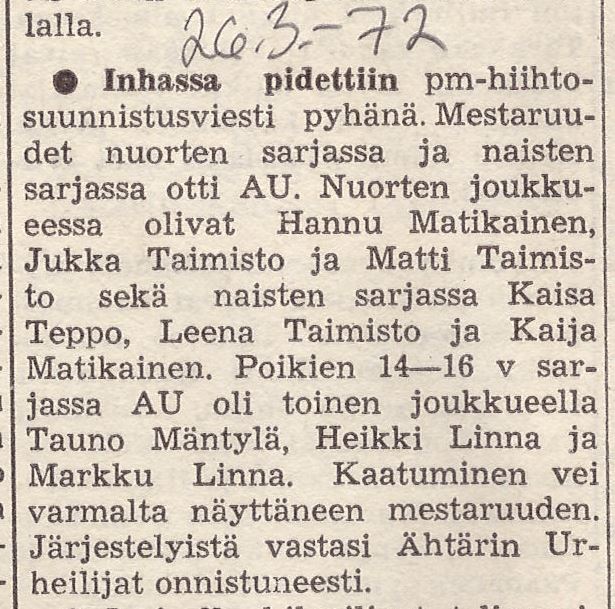 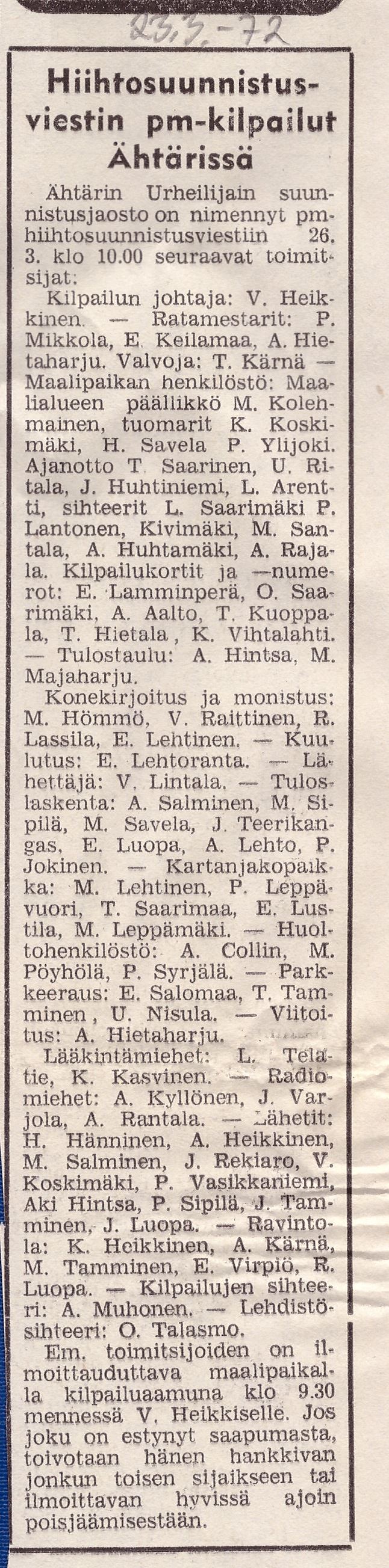 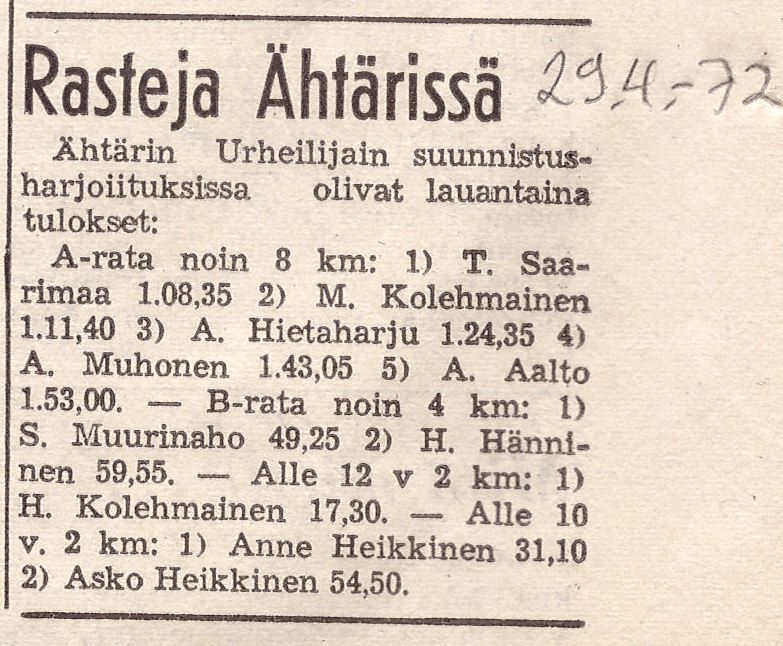 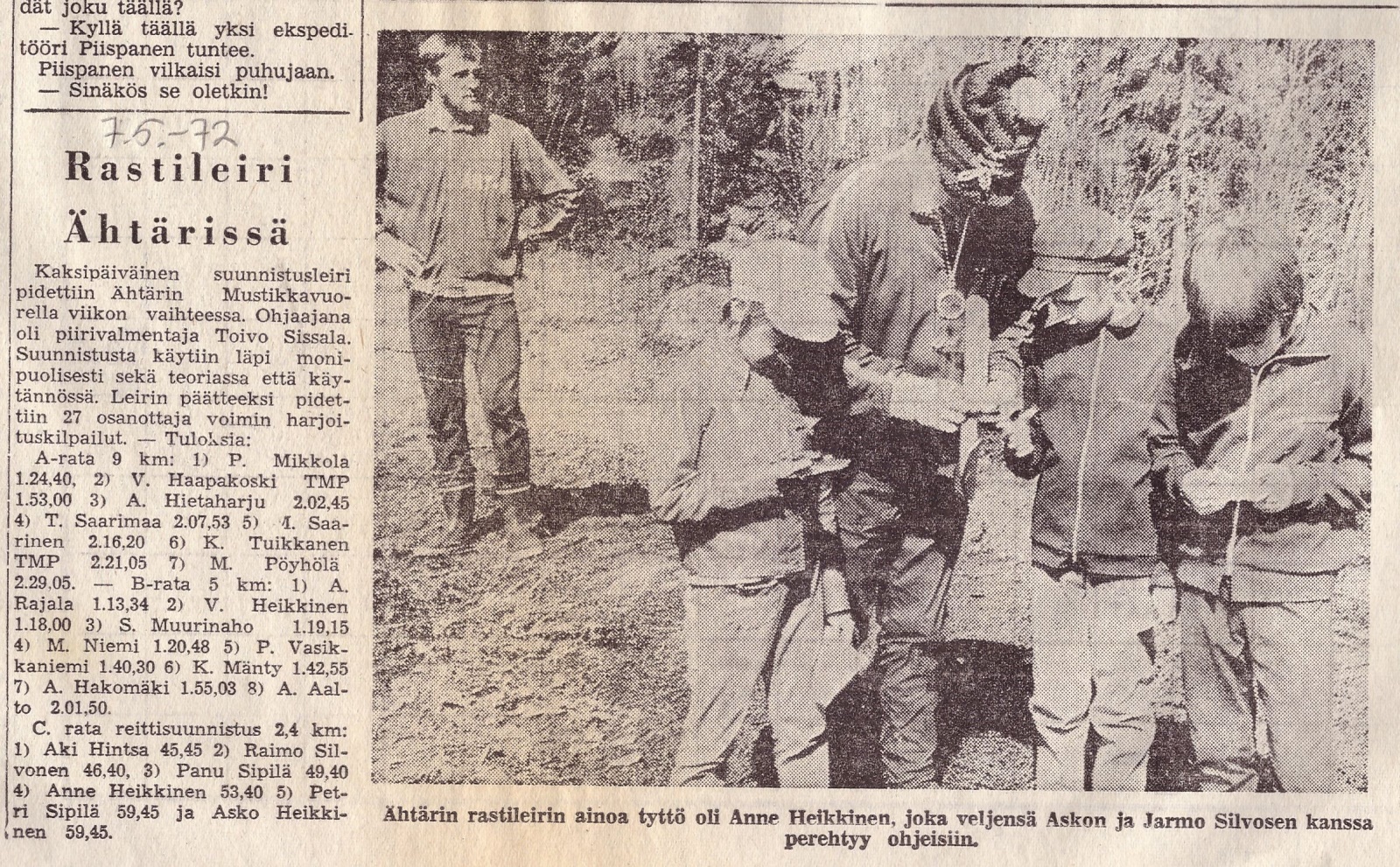 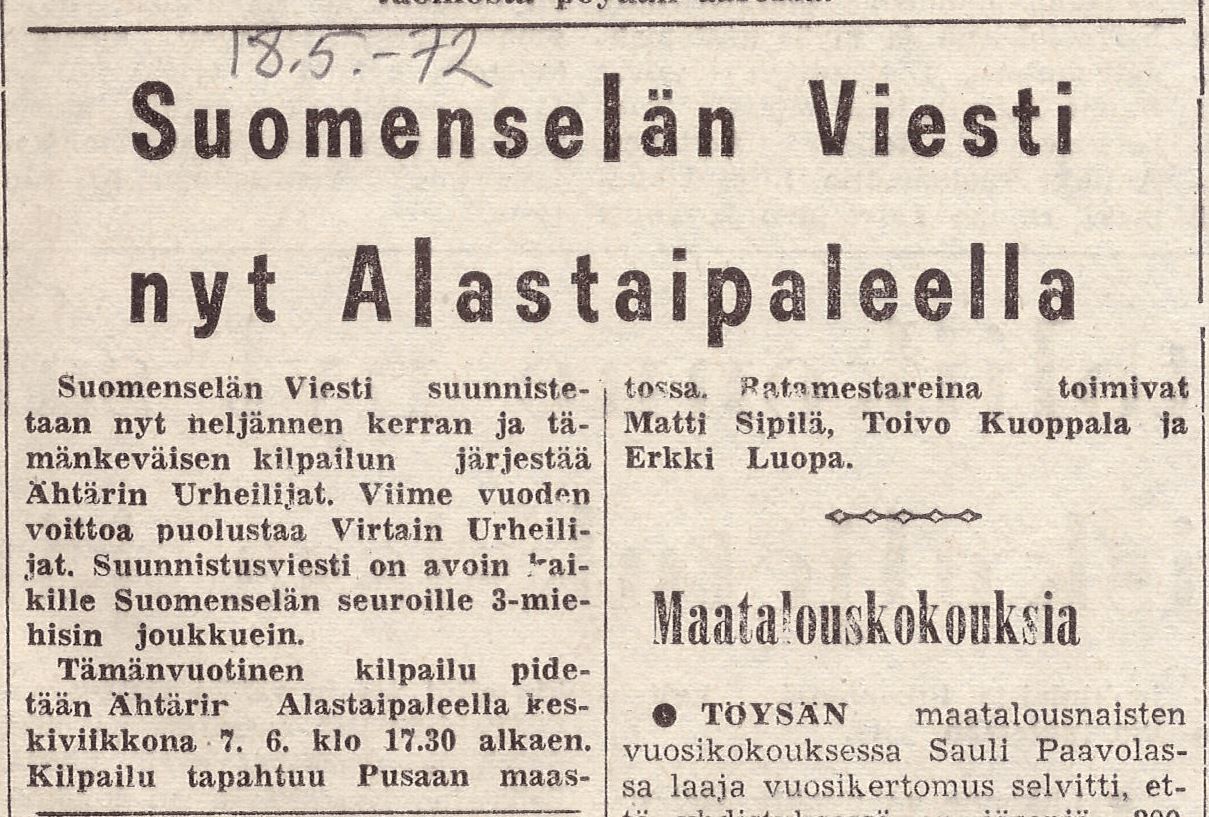 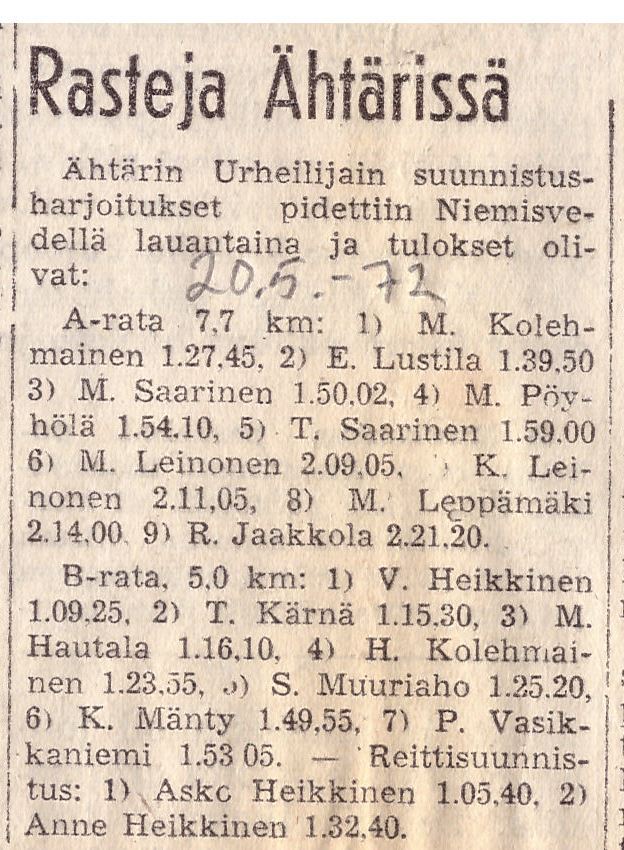 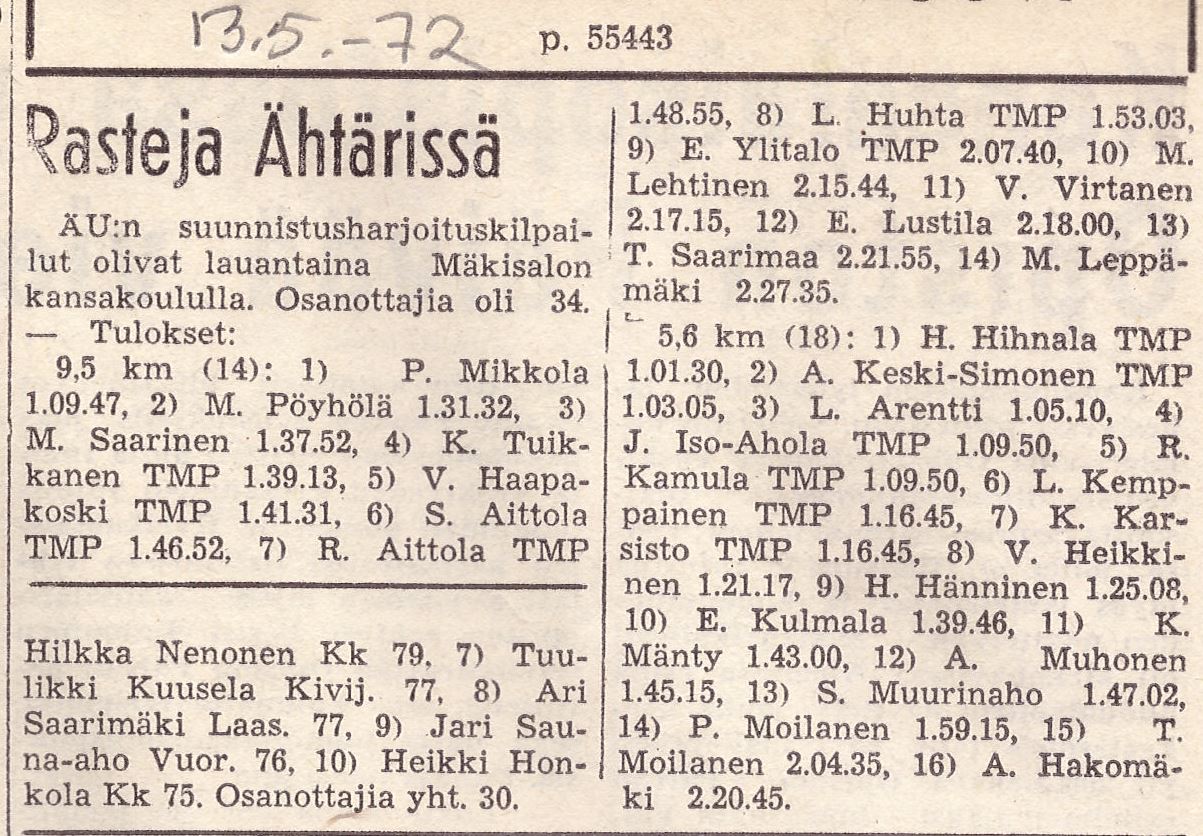 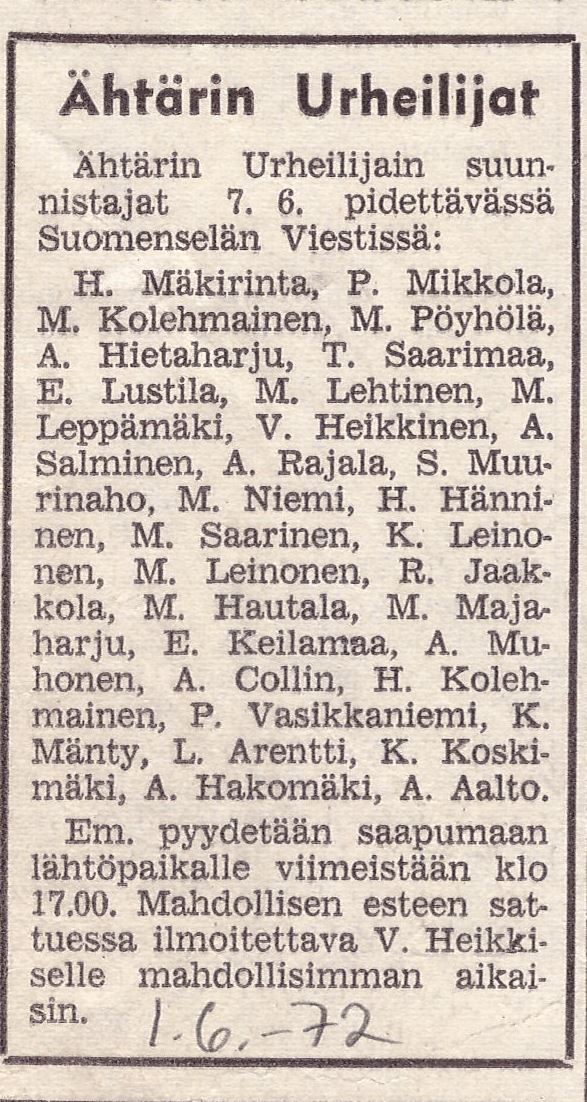 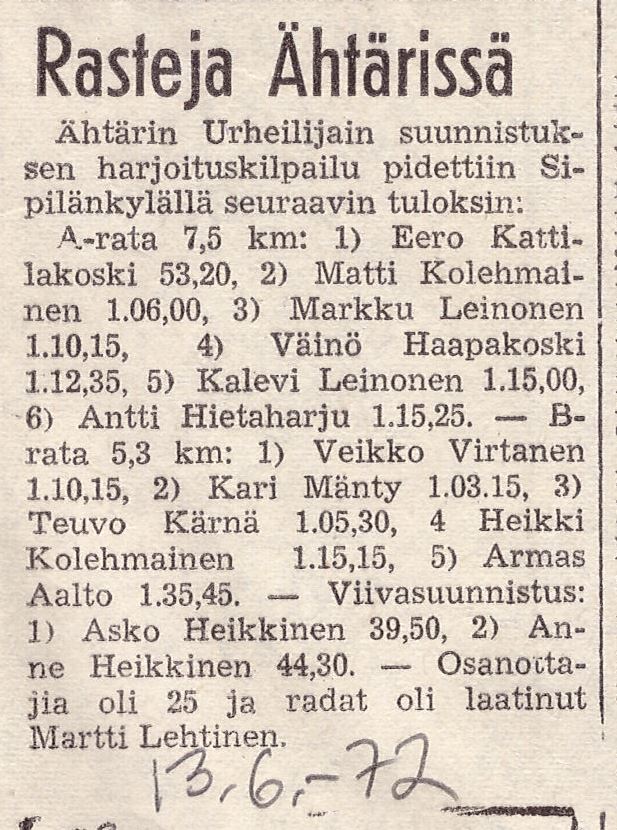 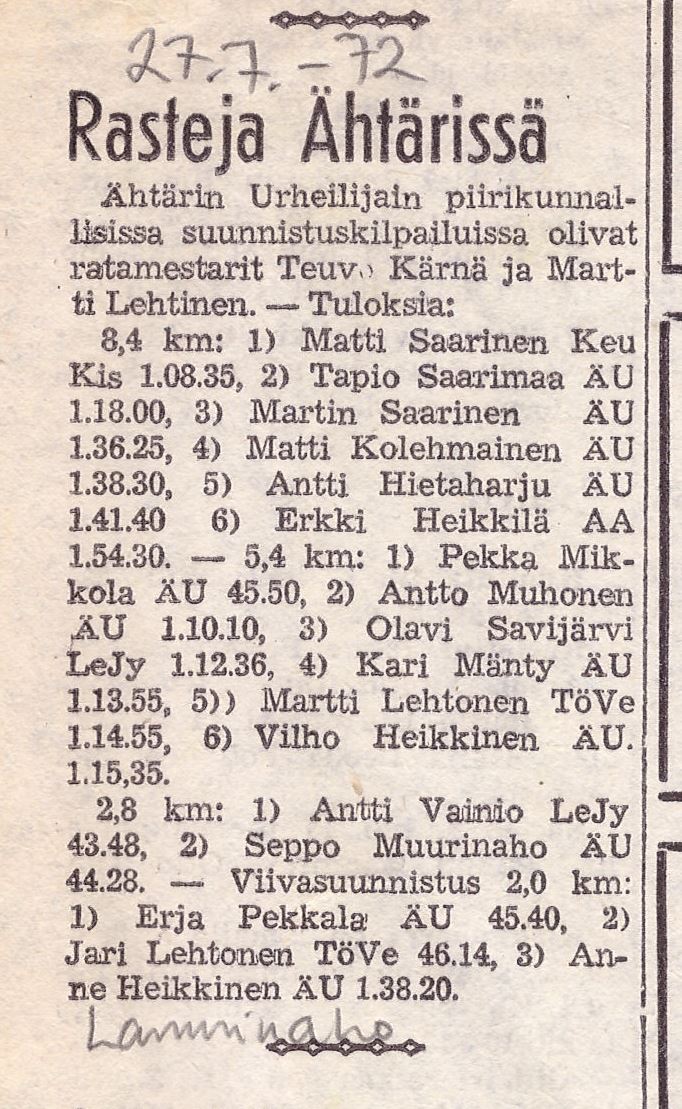 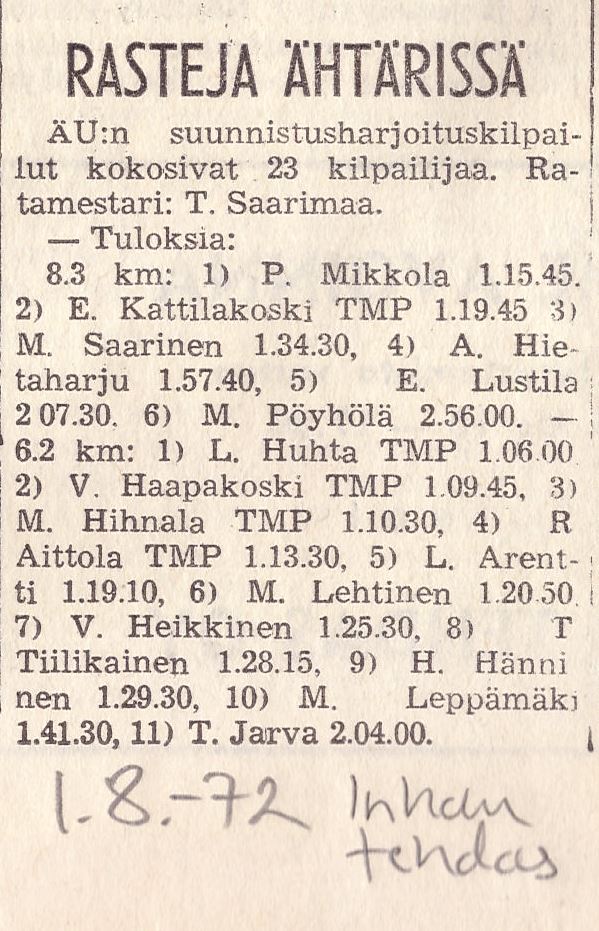 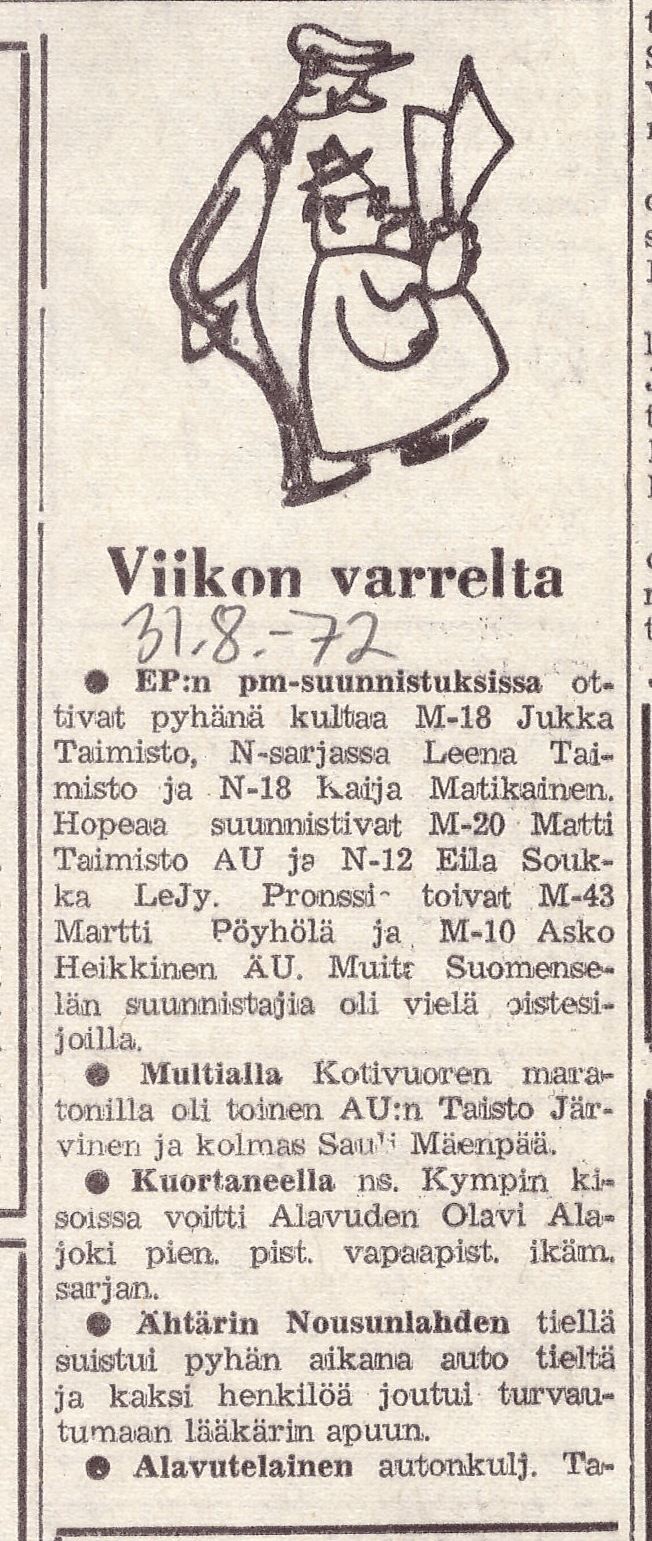 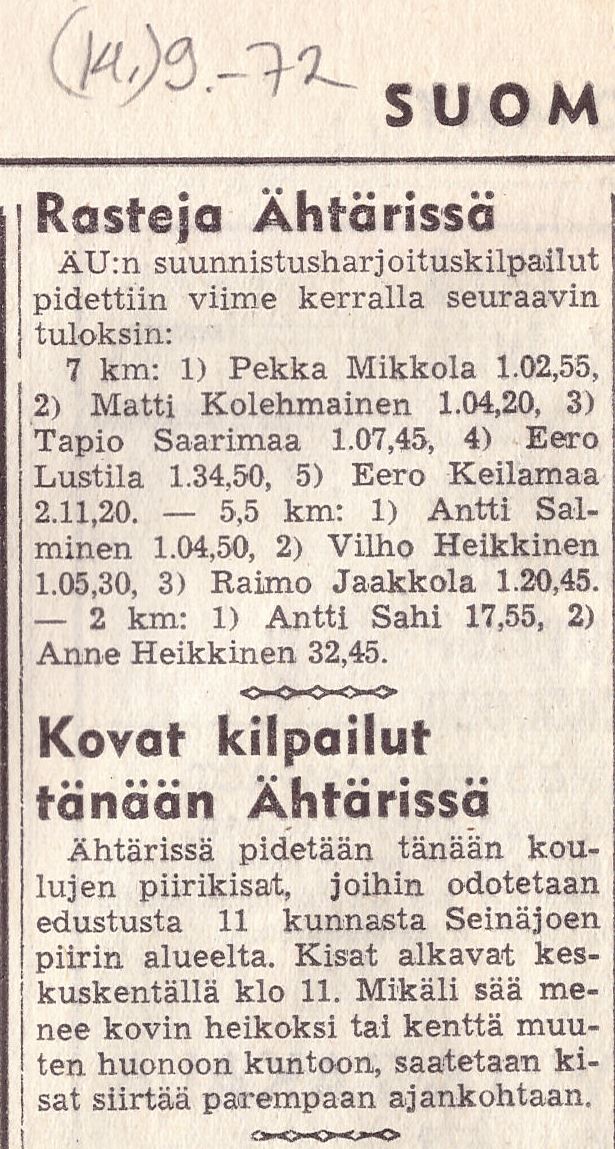 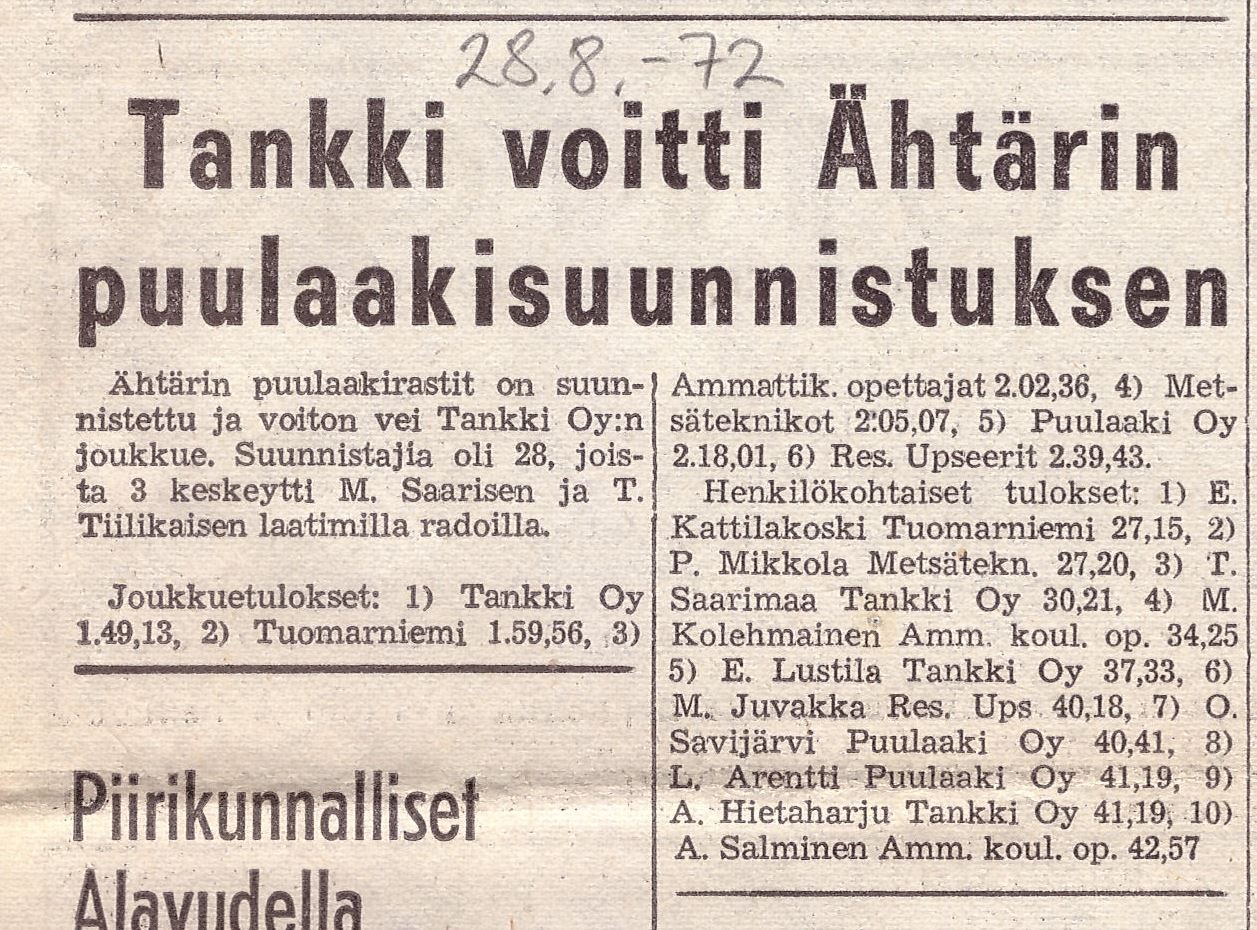 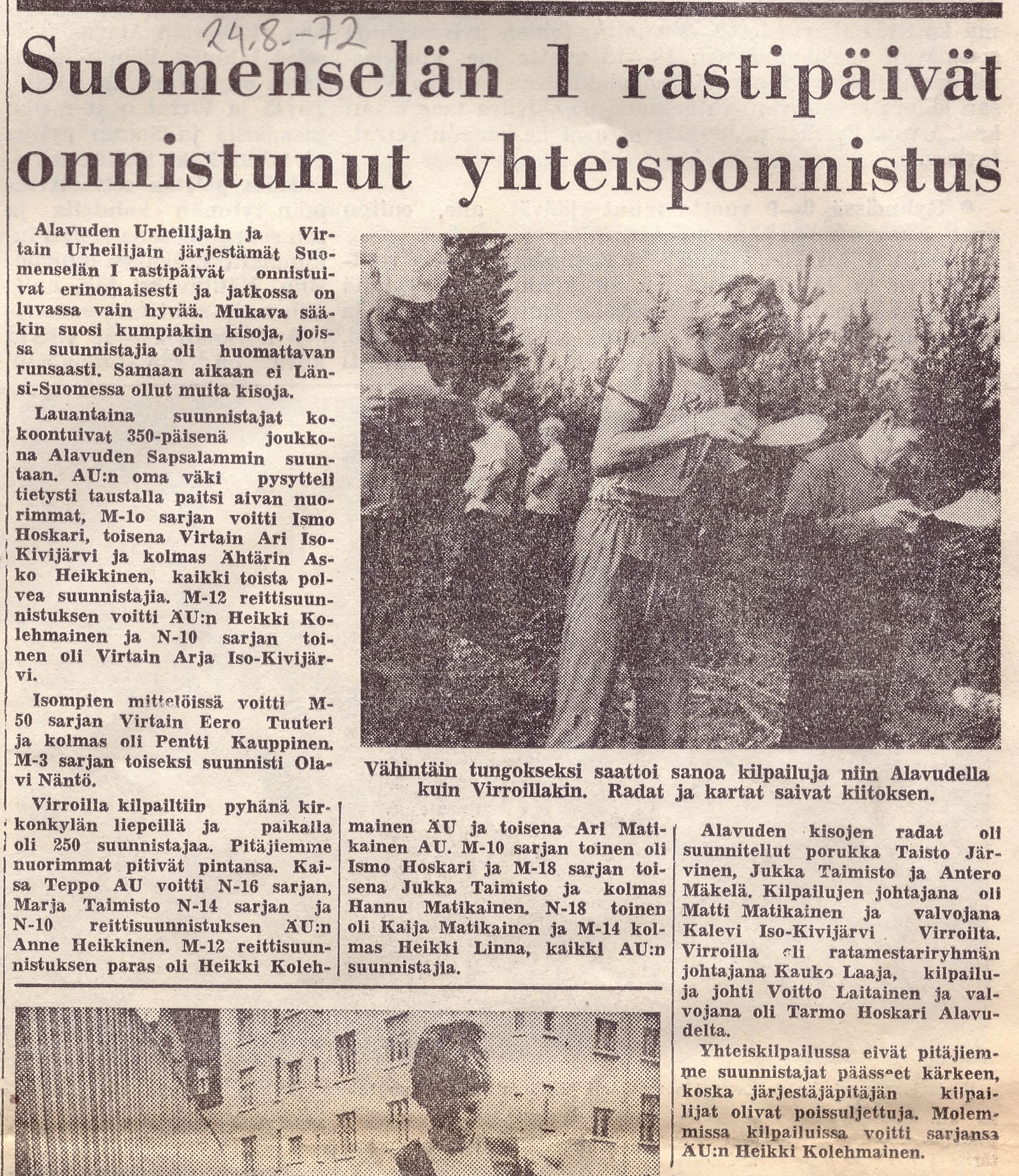 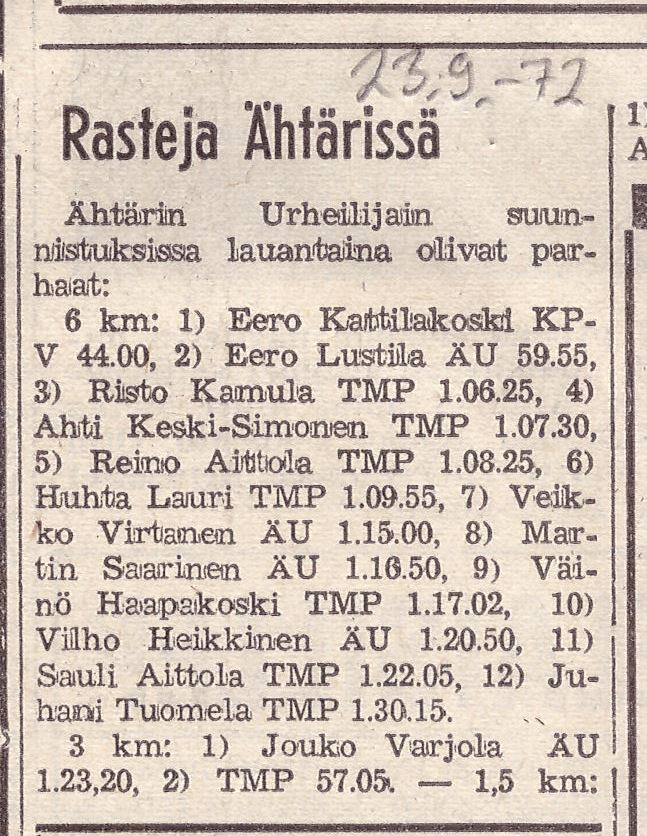 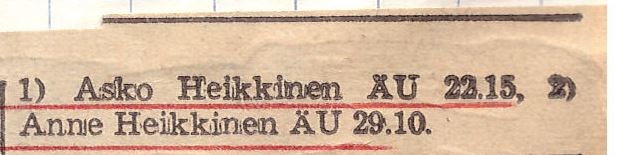 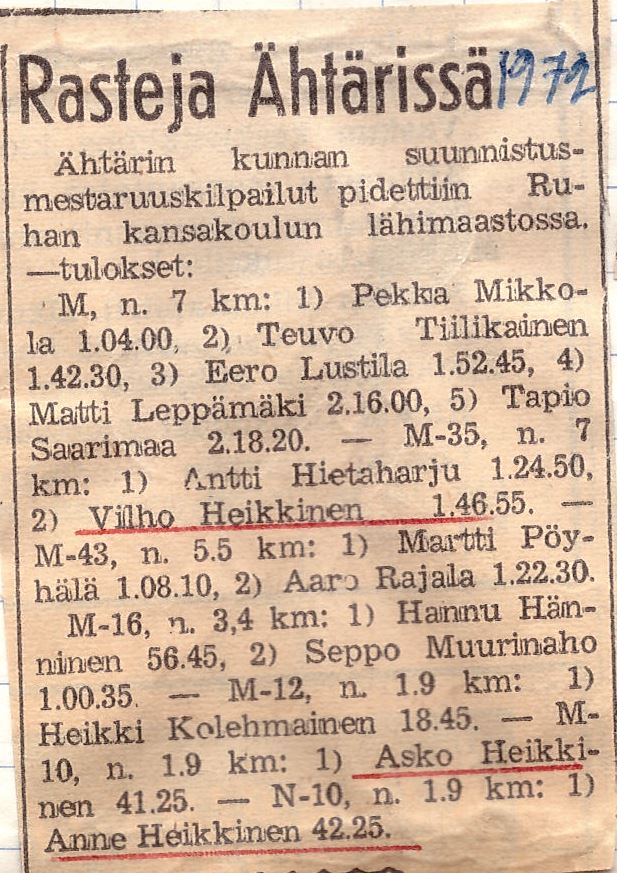 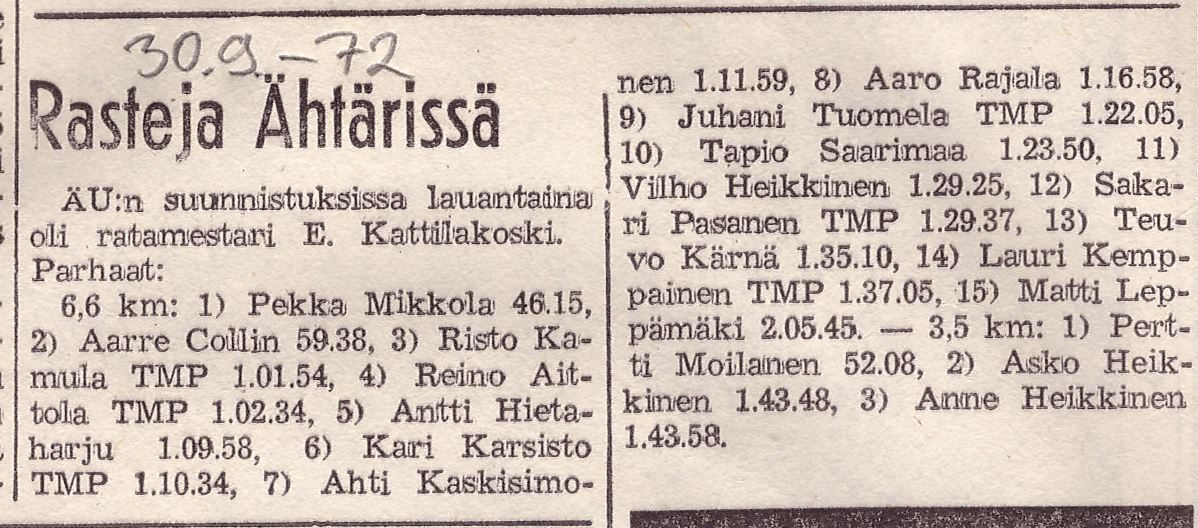 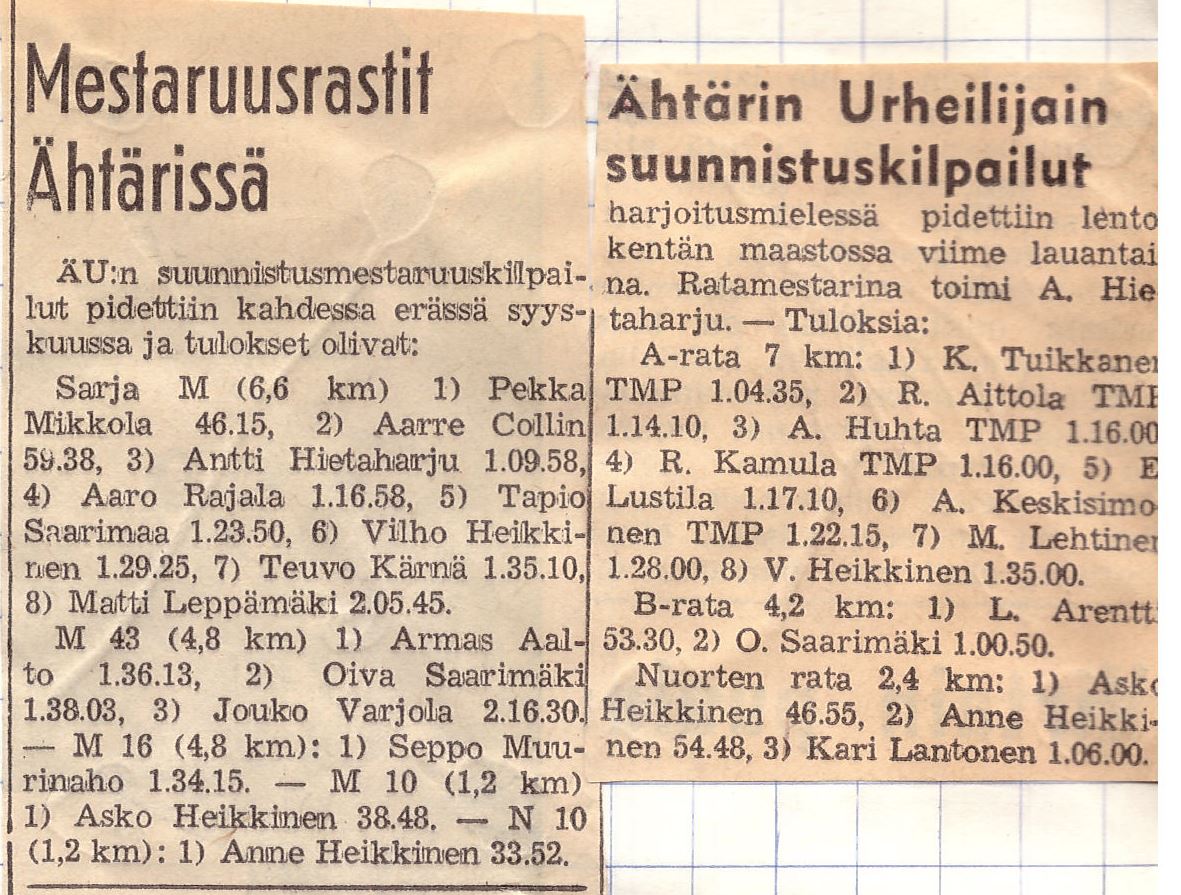 2.9. -72			16.9.-72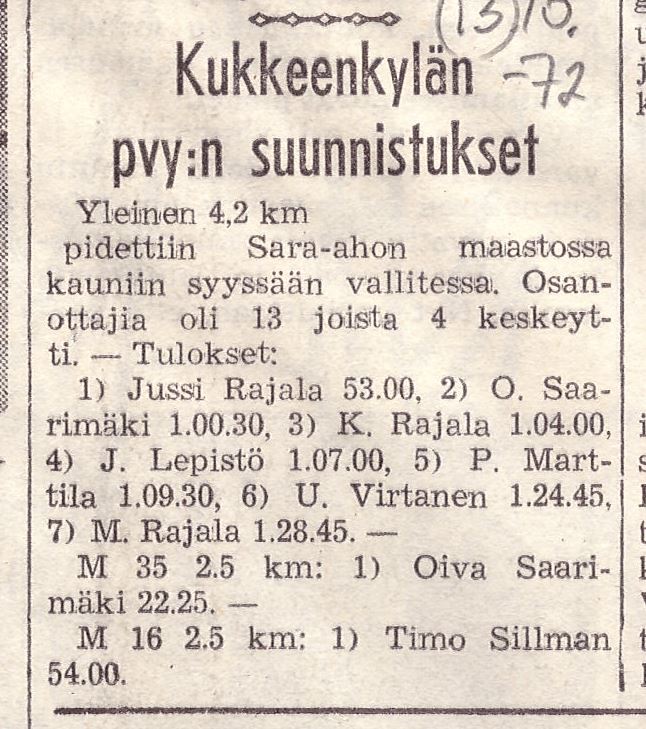 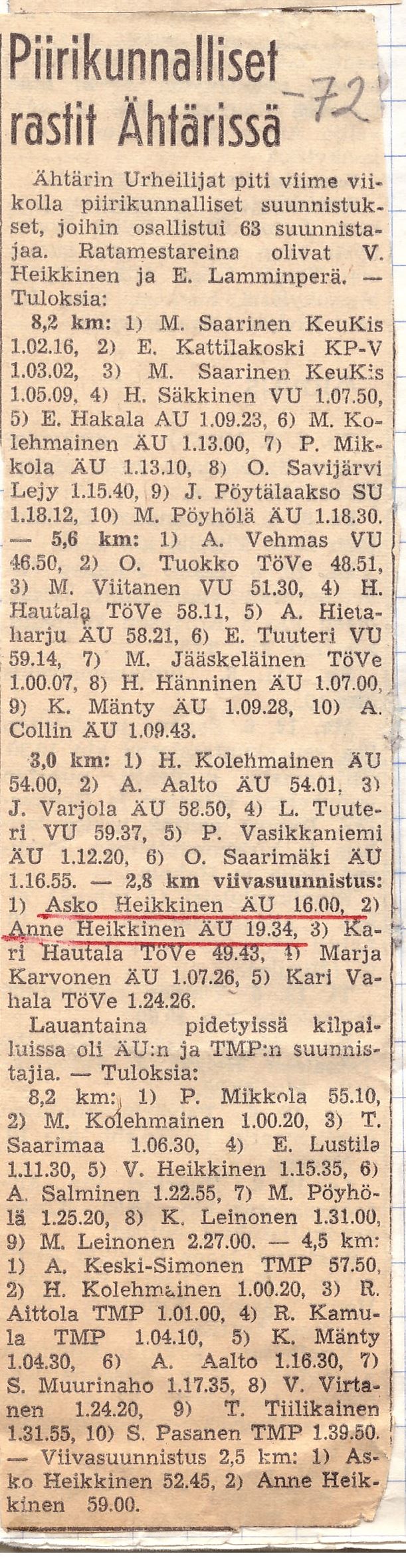 			30.5. -72 Piirikunnallinen Vääräkoski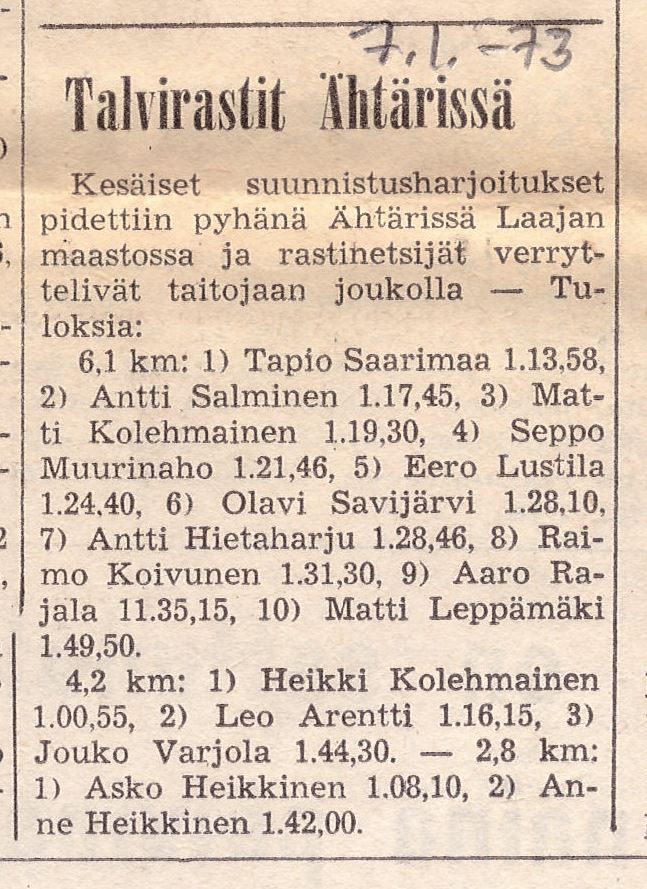 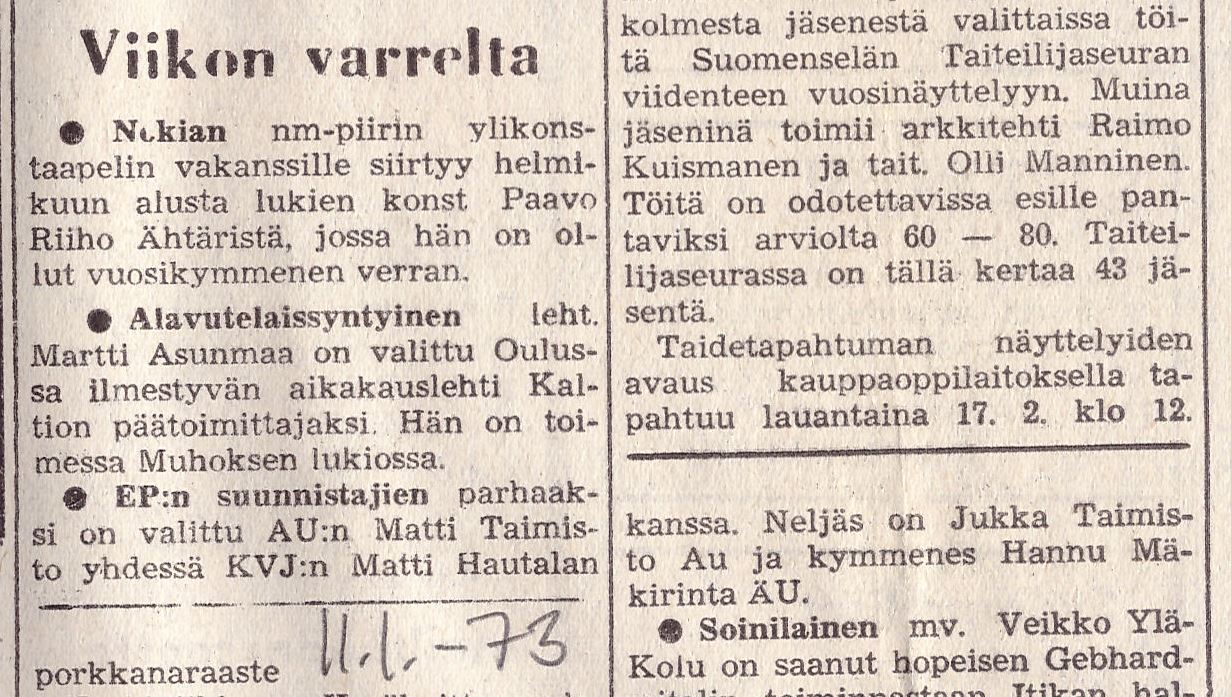 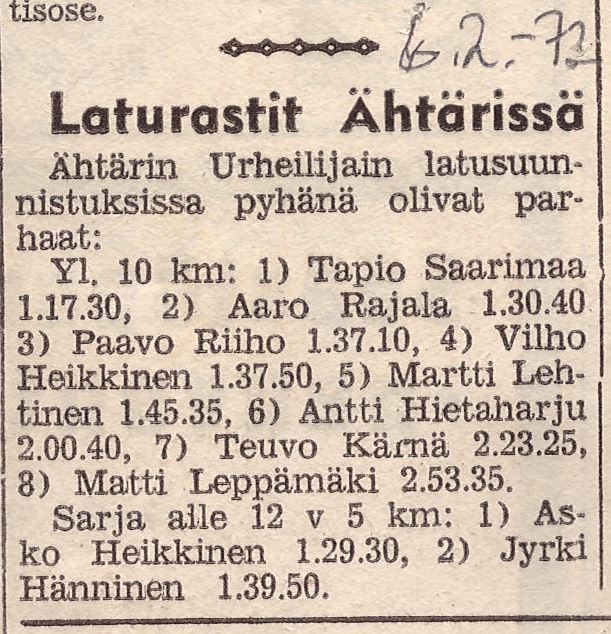 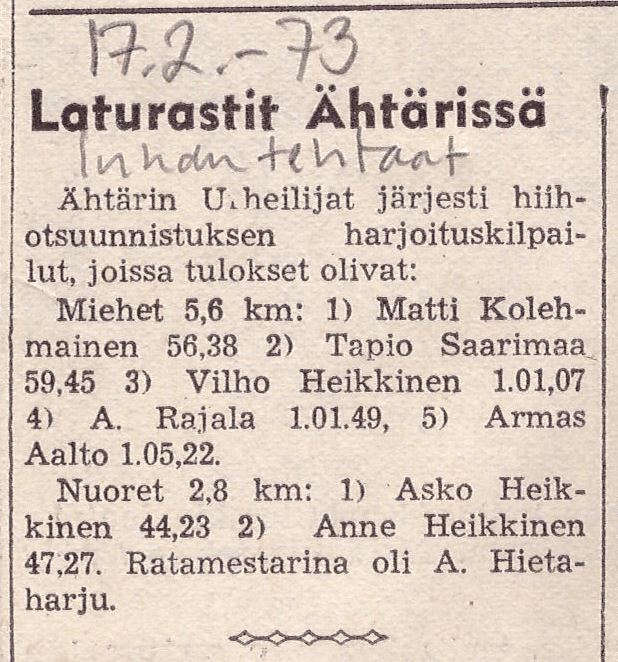 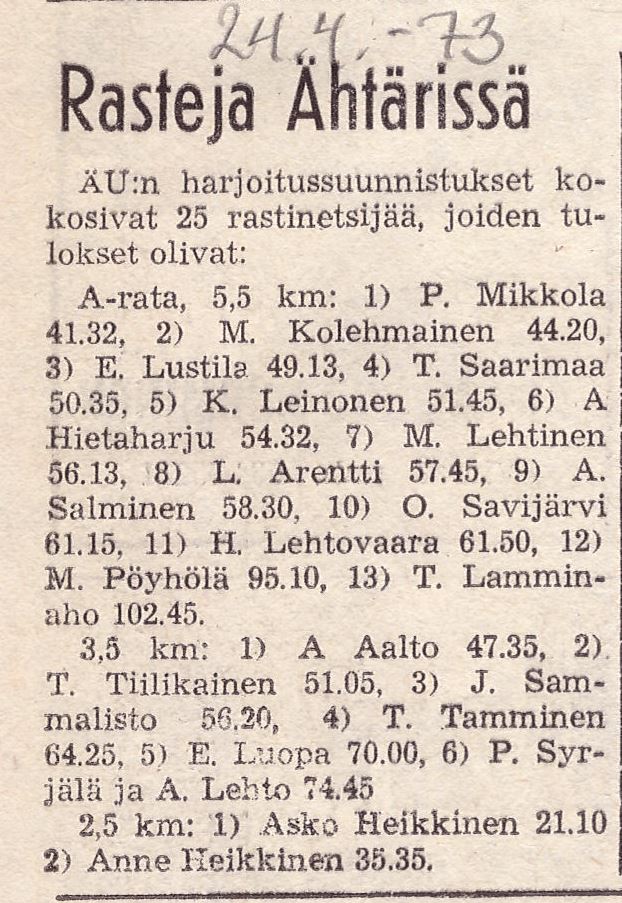 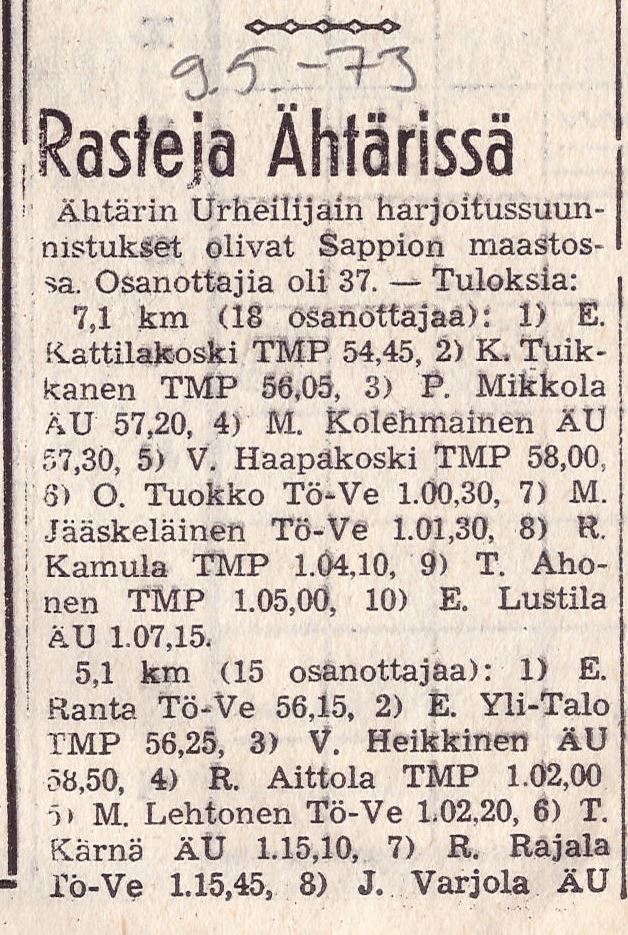 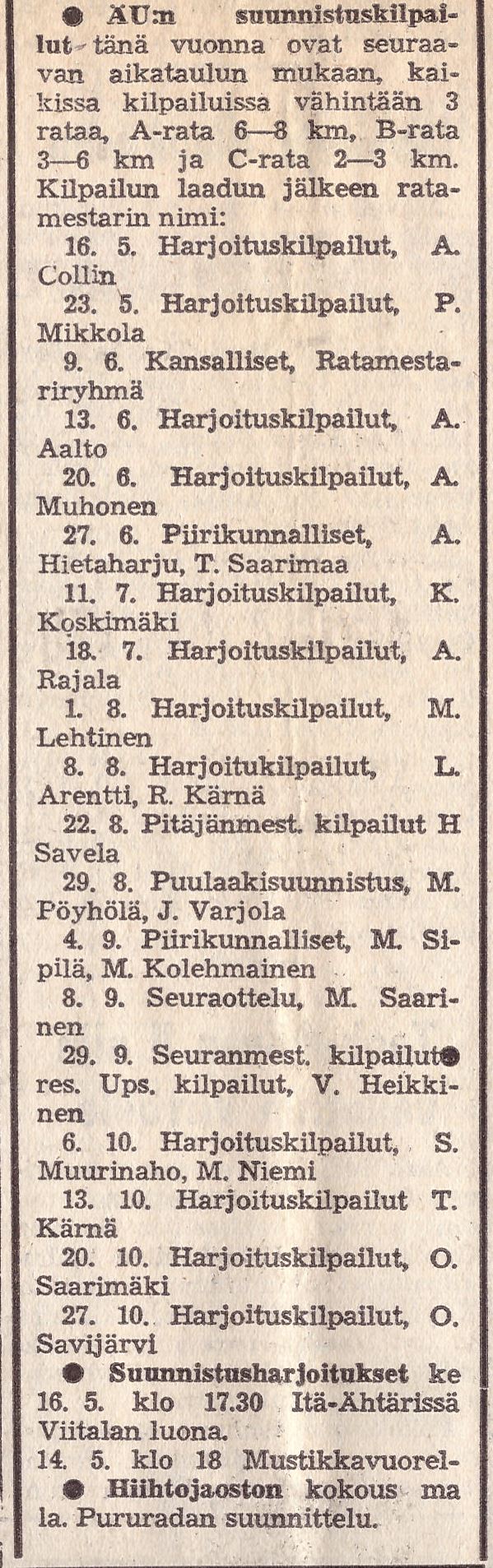 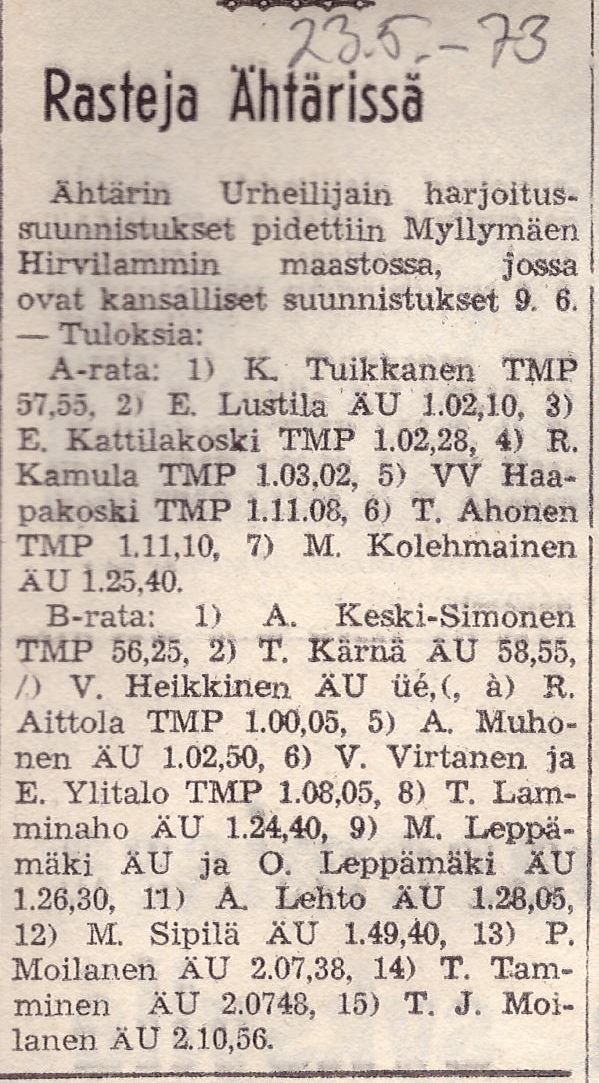 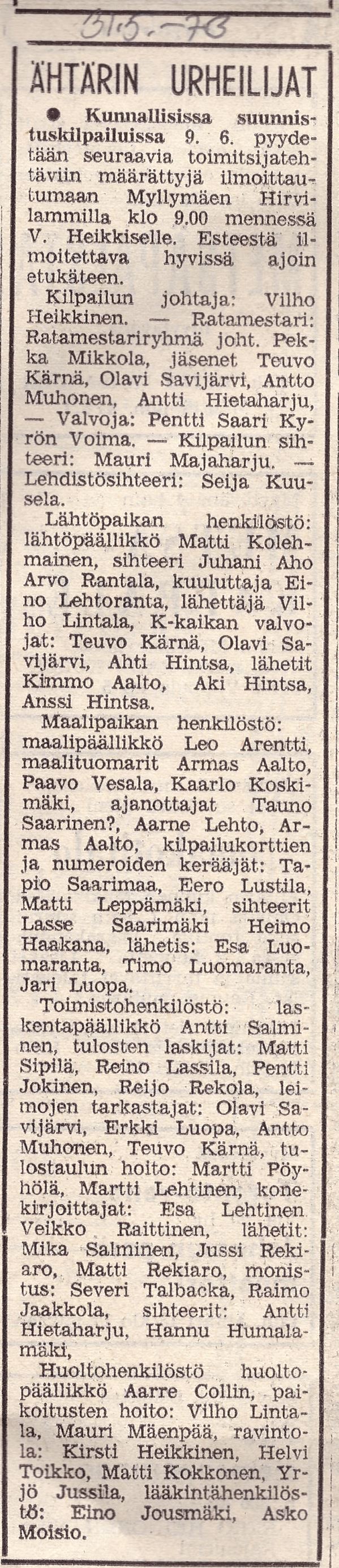 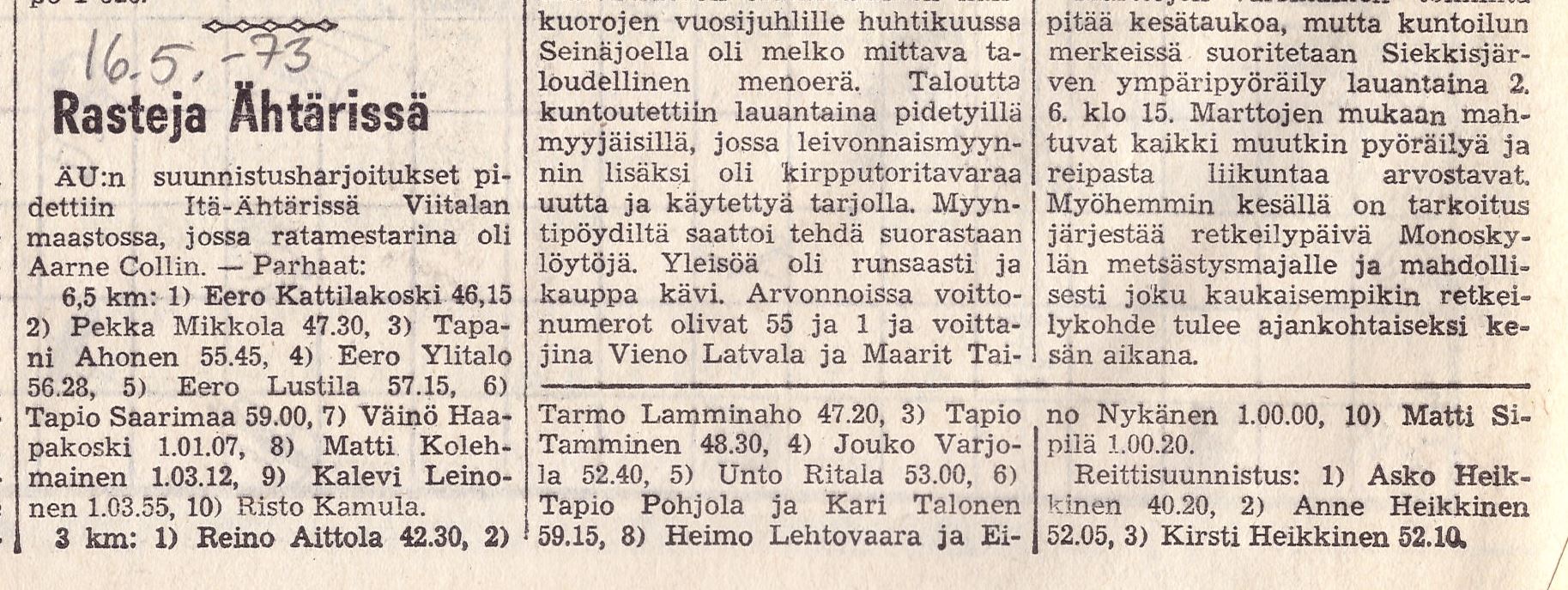 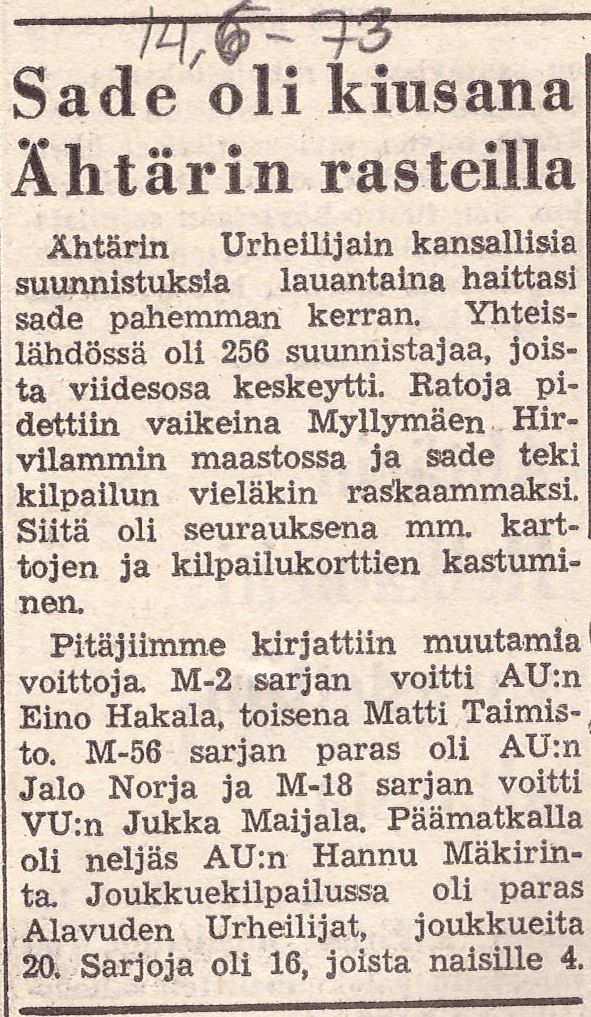 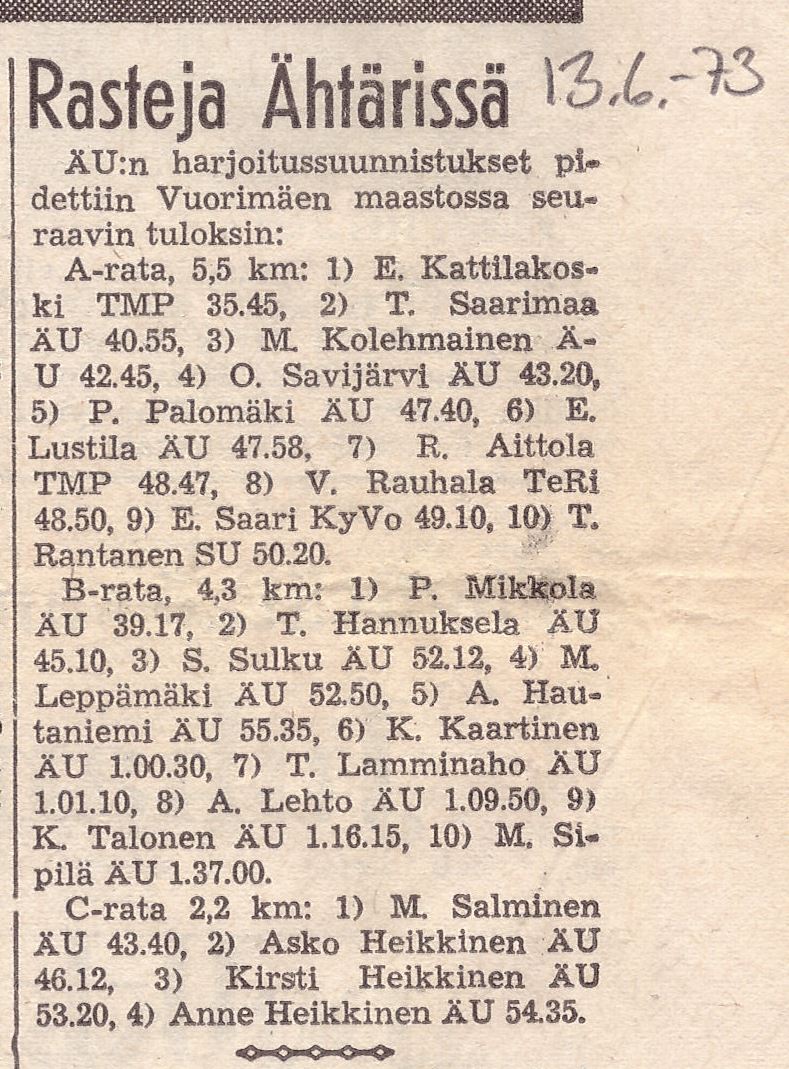 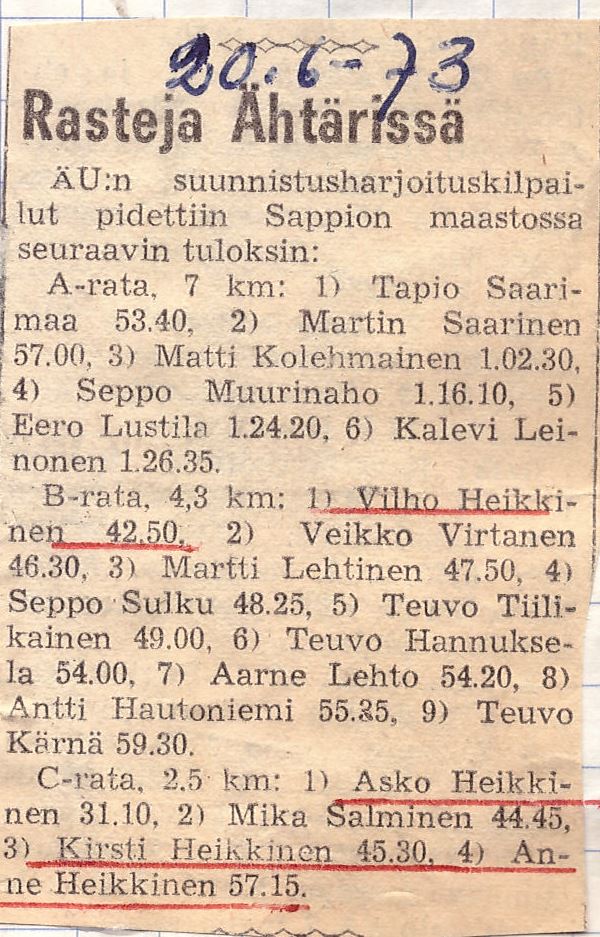 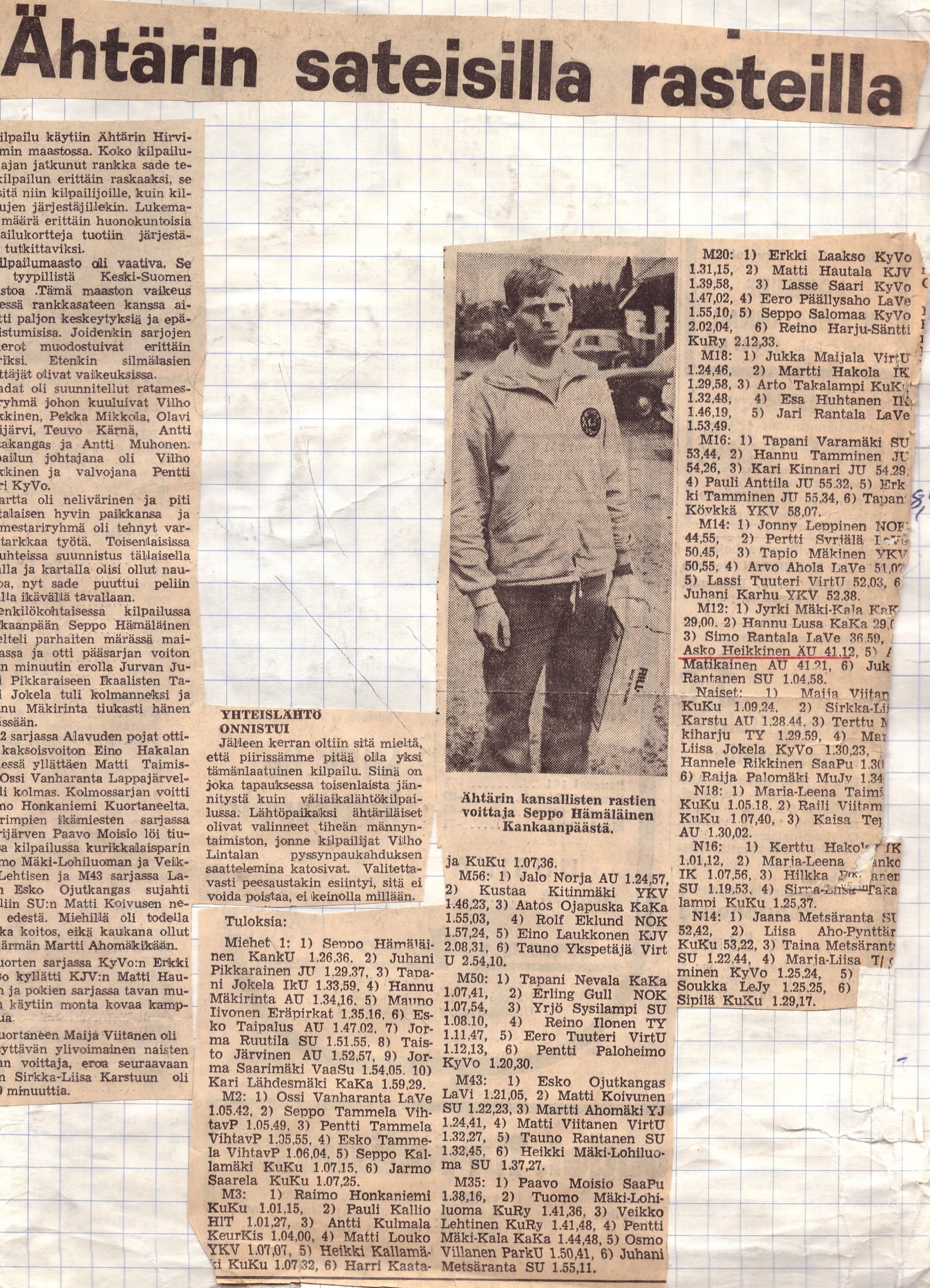 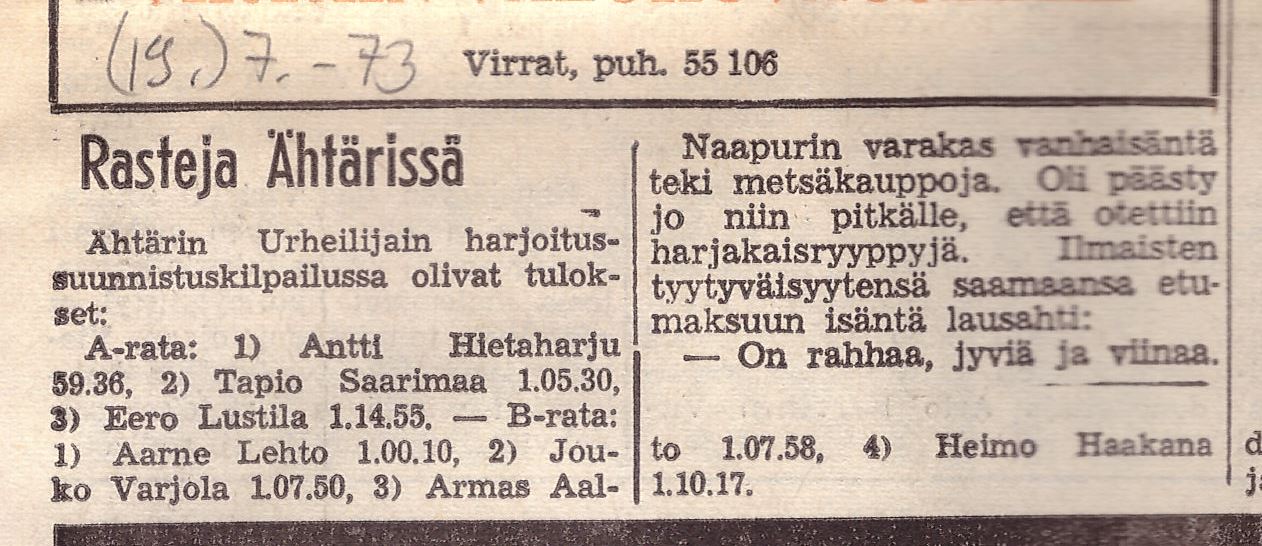 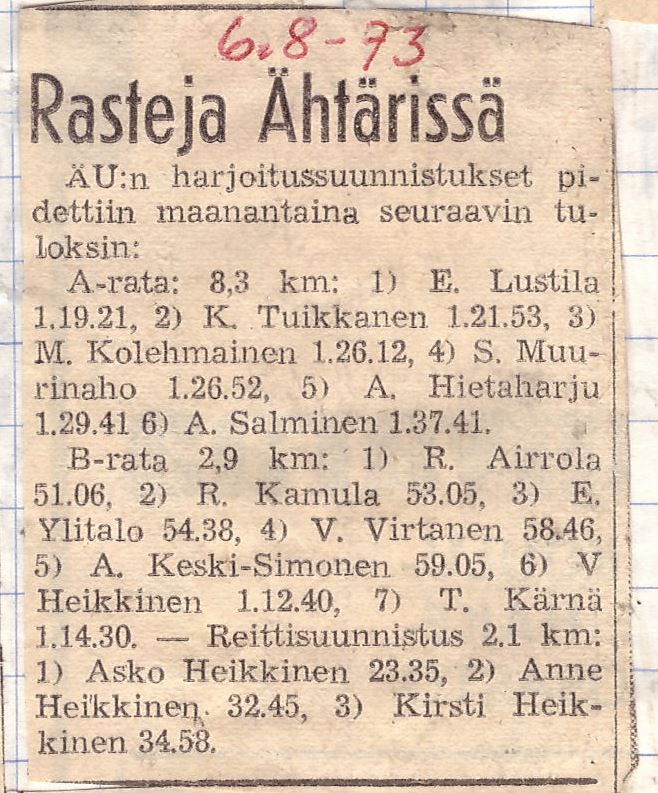 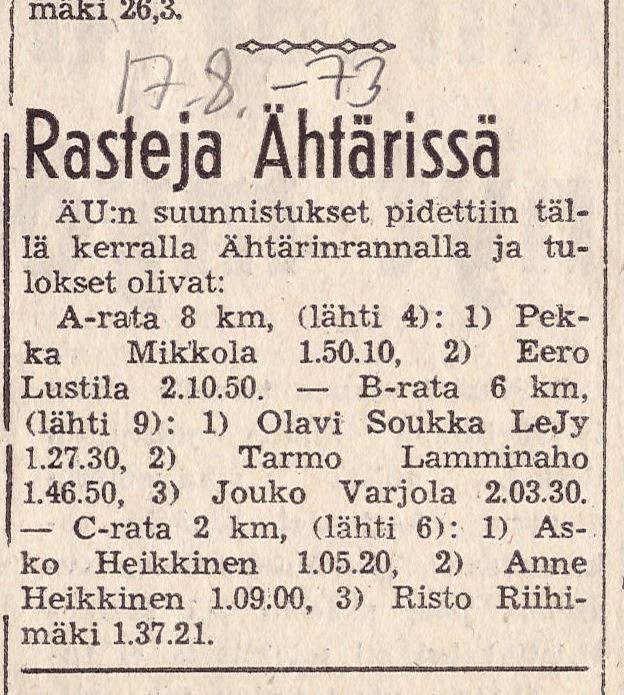 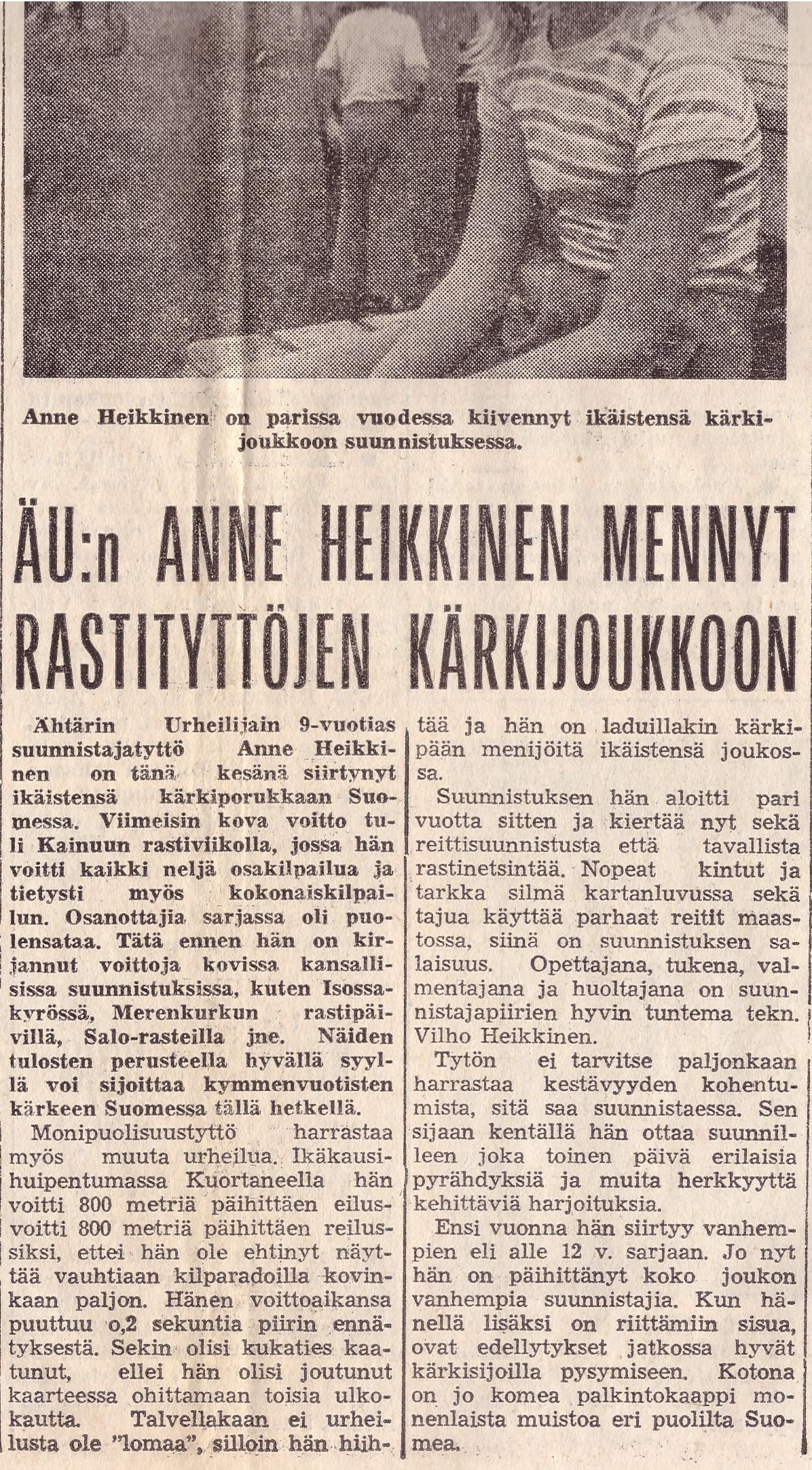 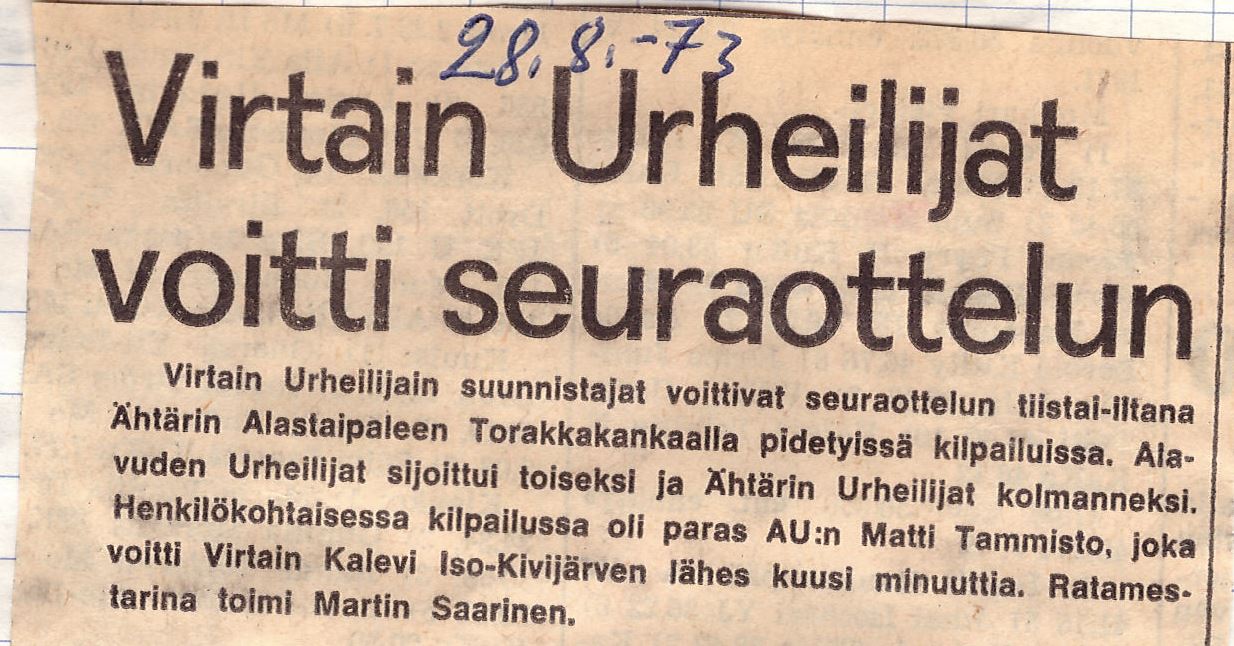 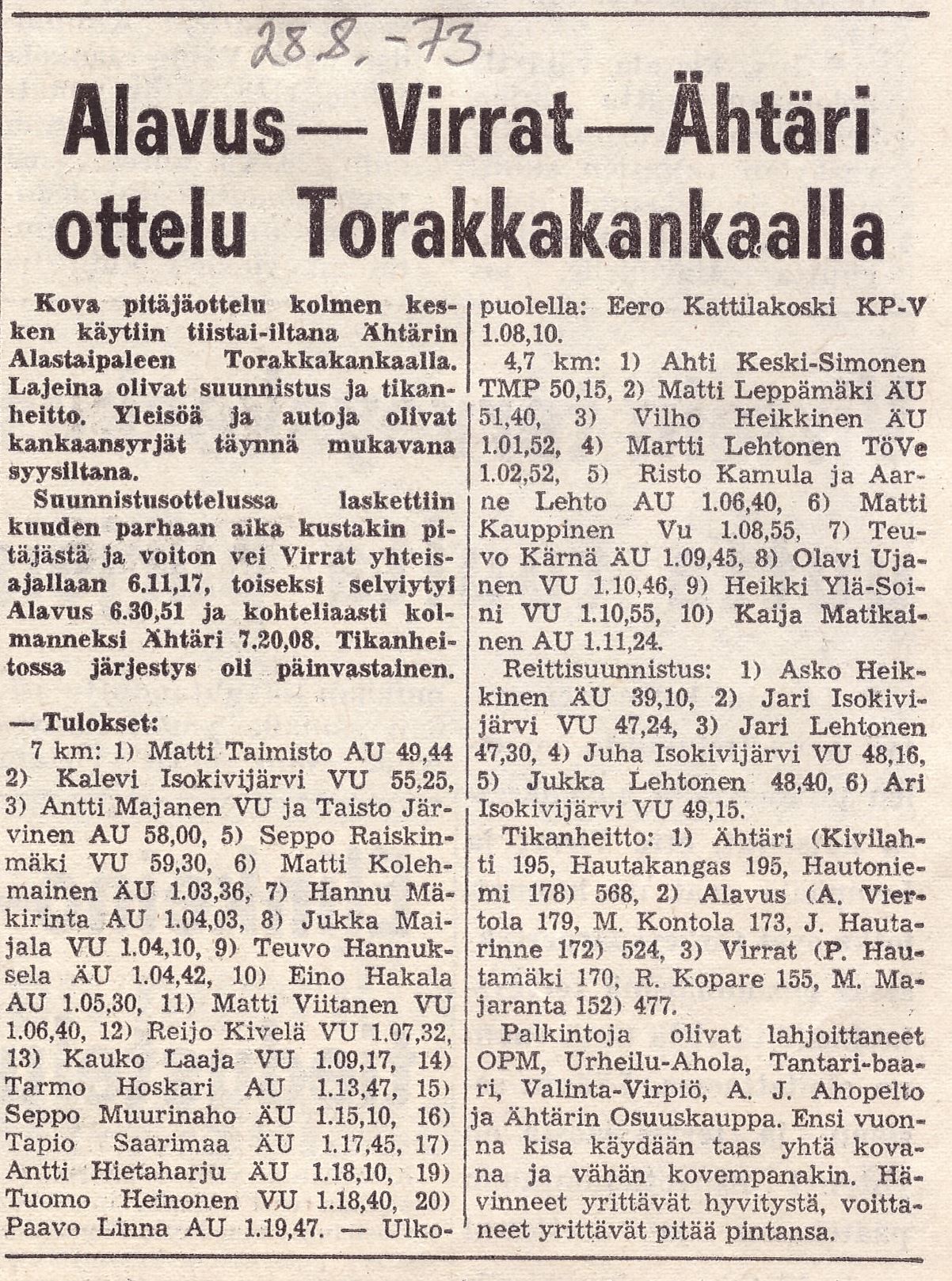 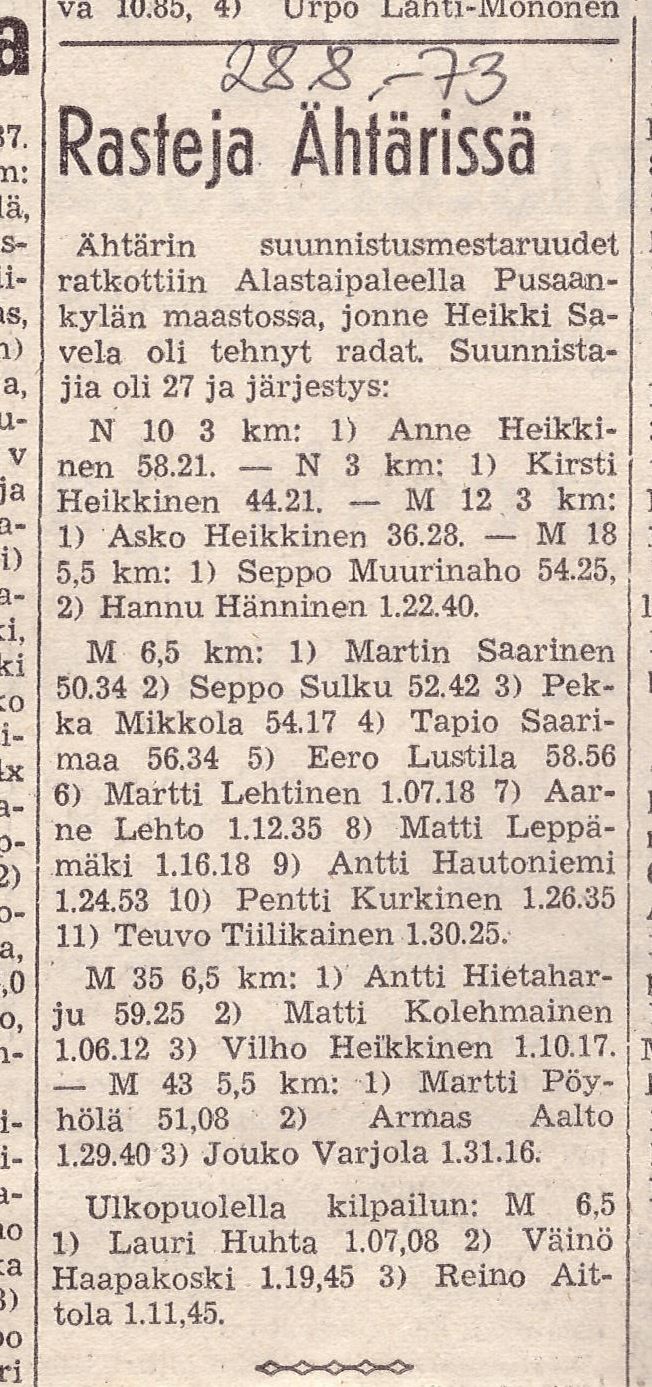 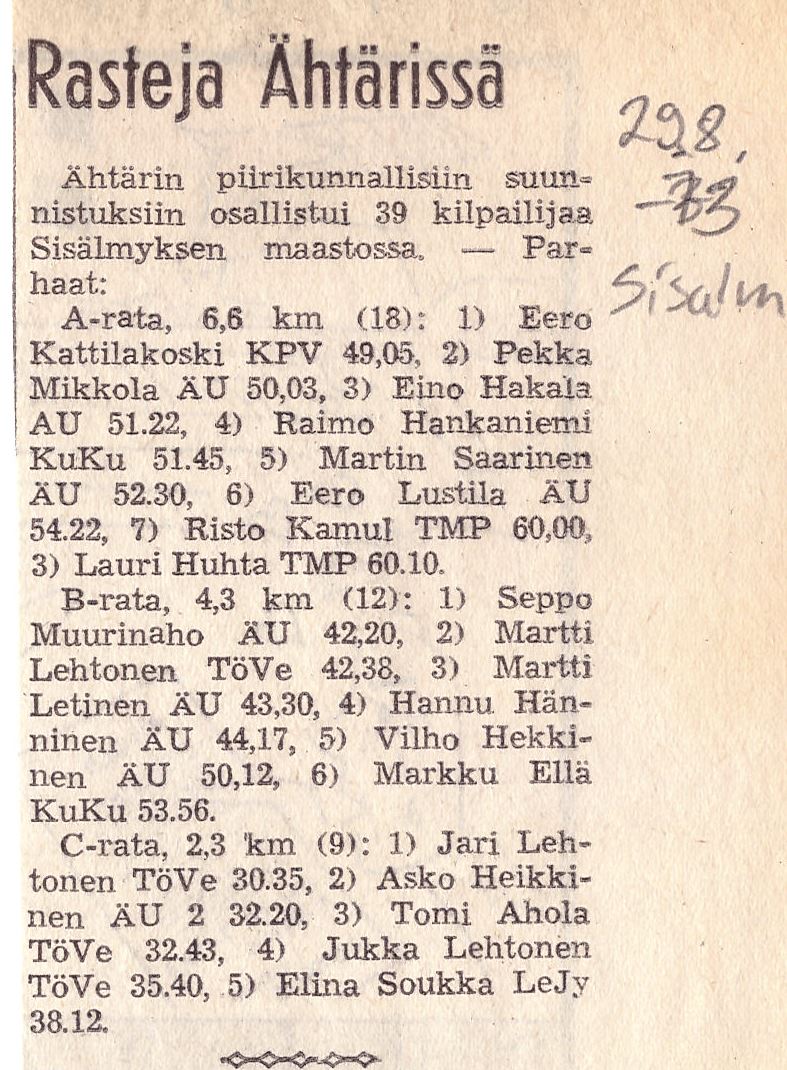 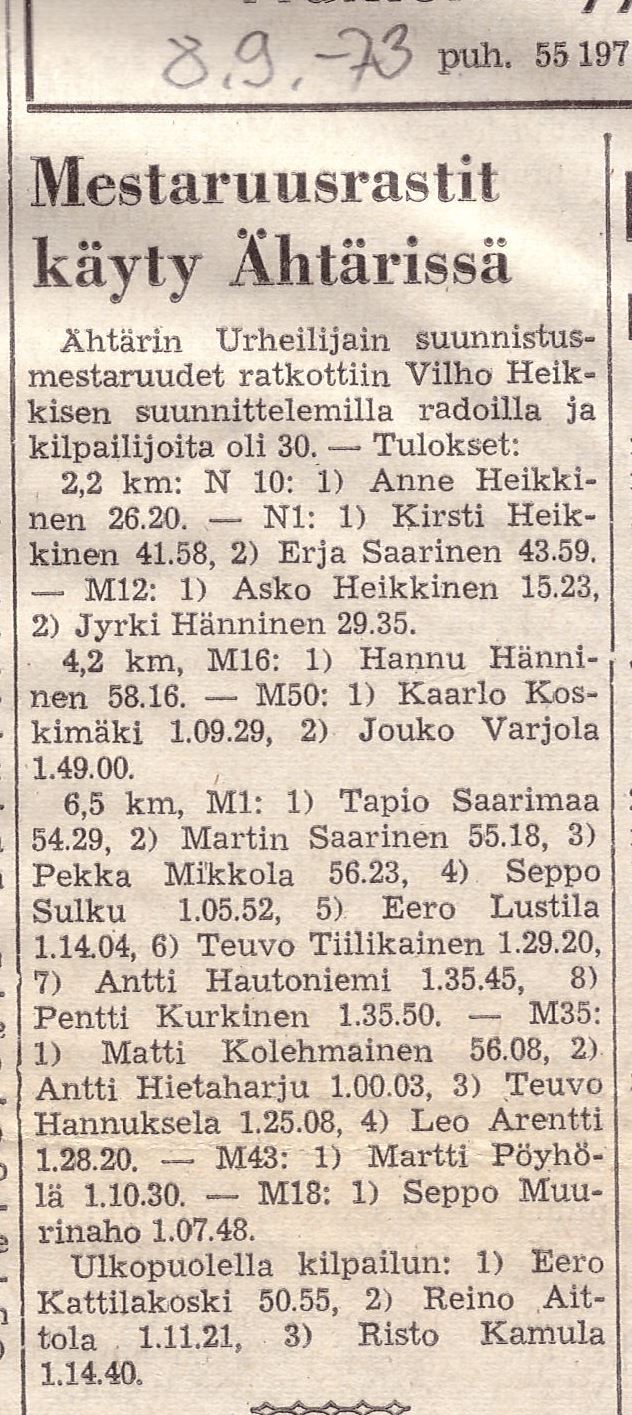 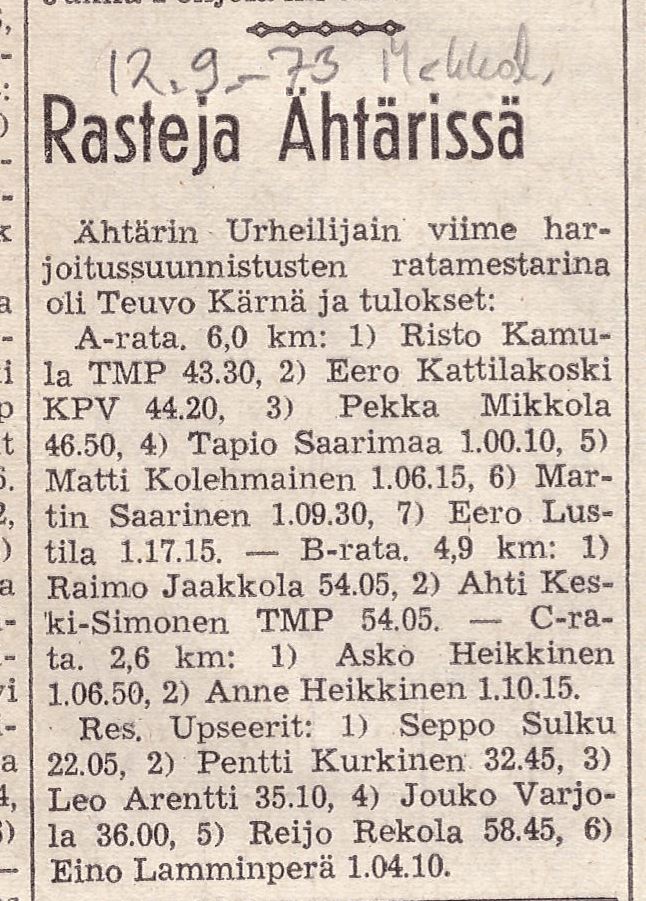 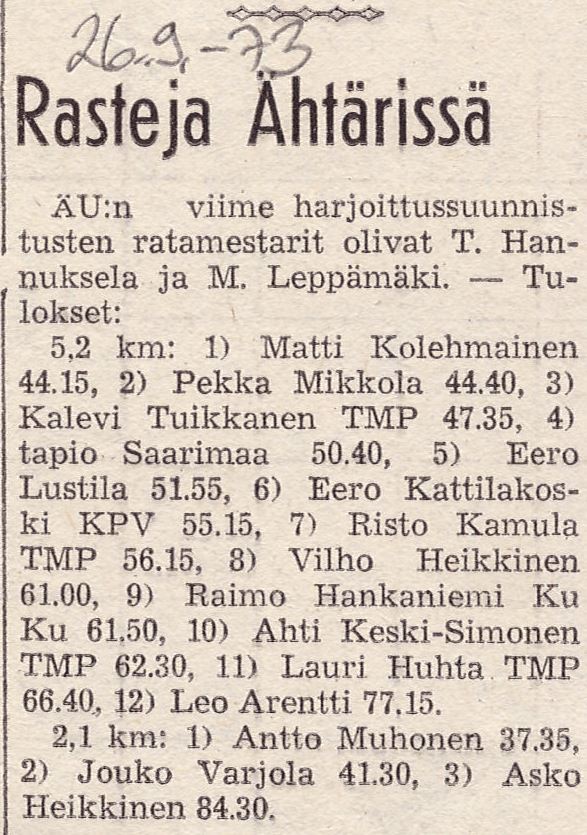 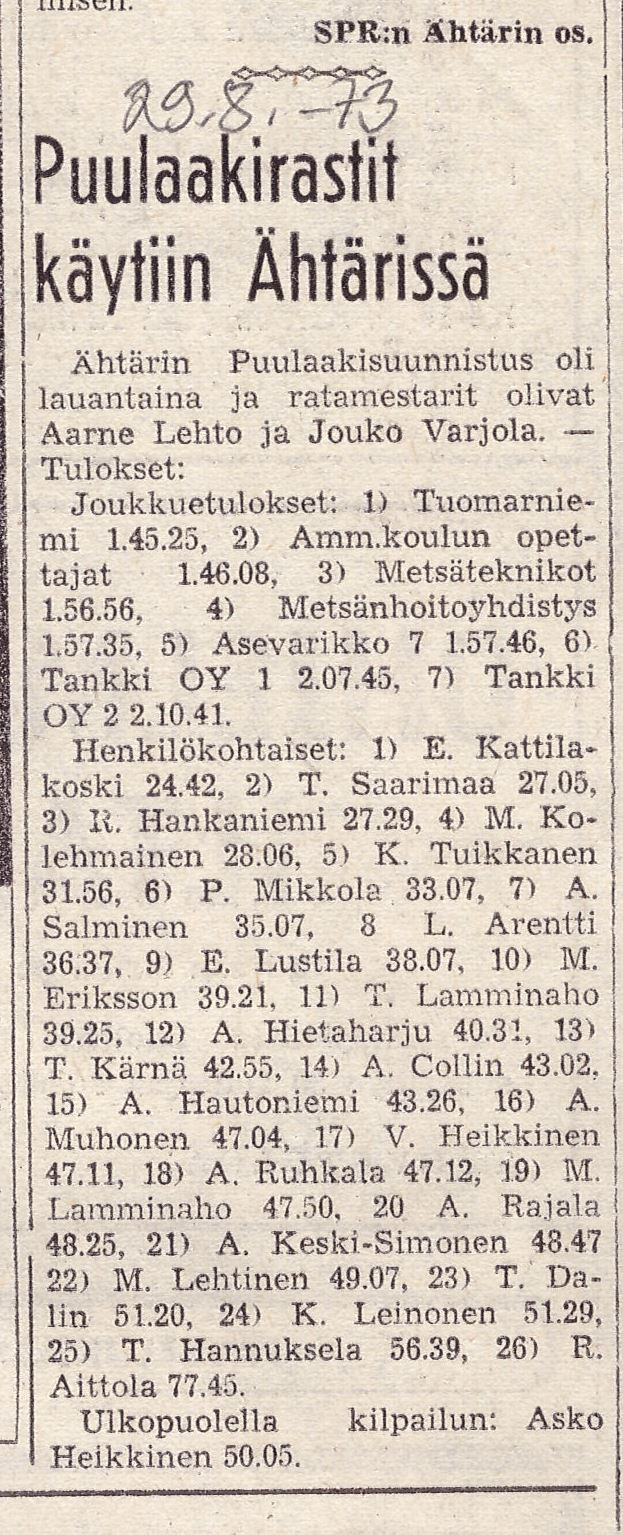 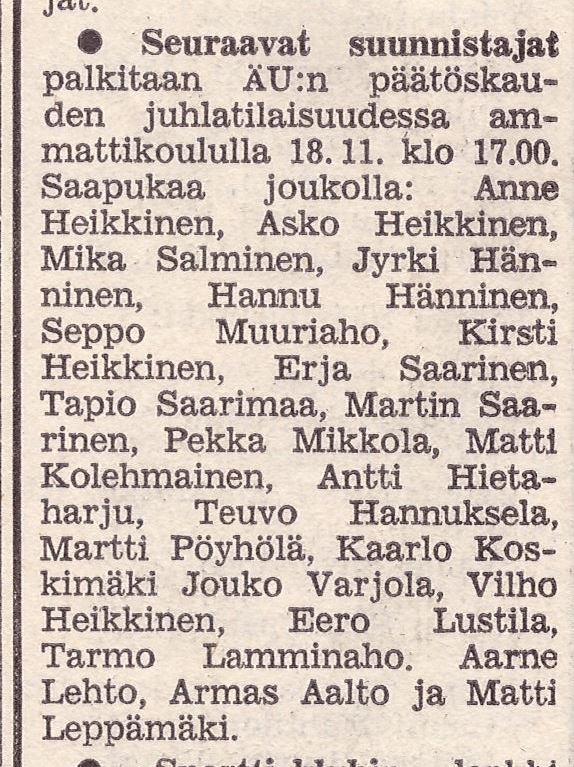 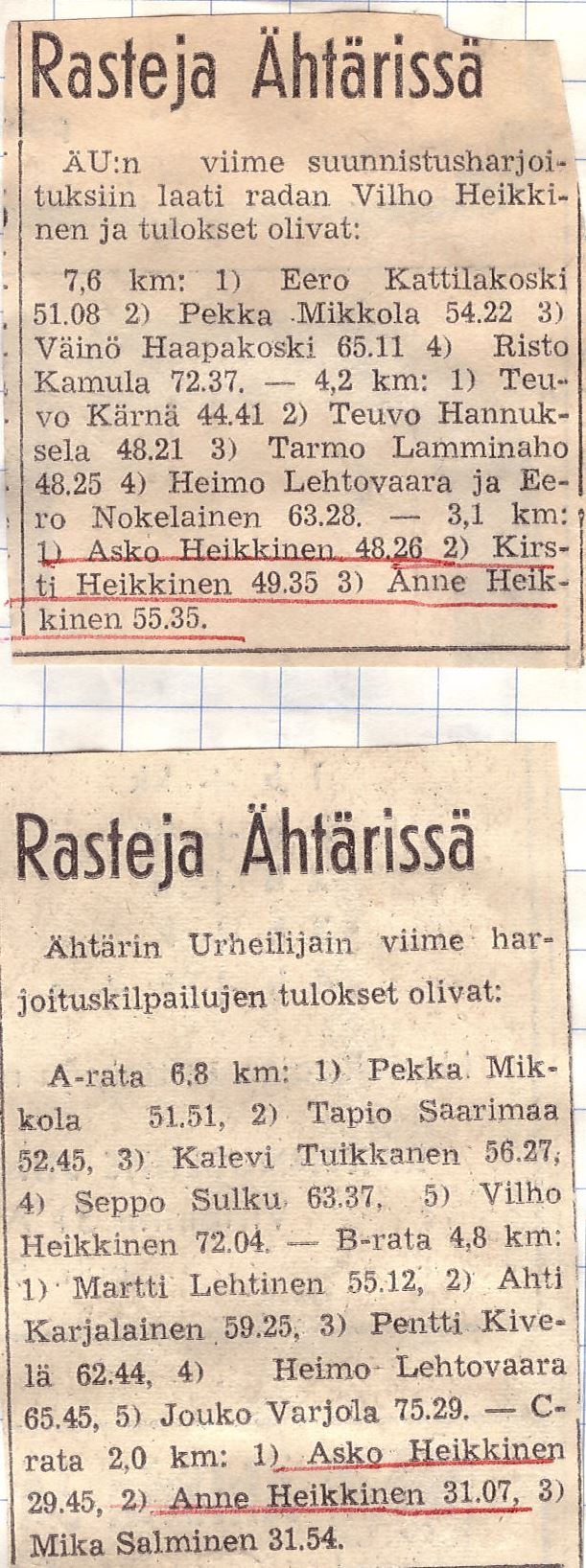 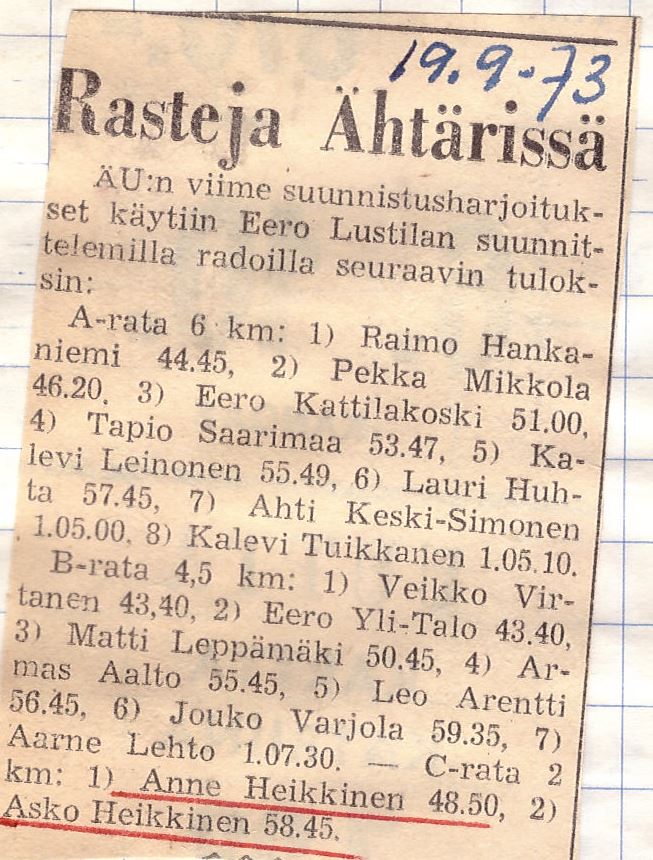 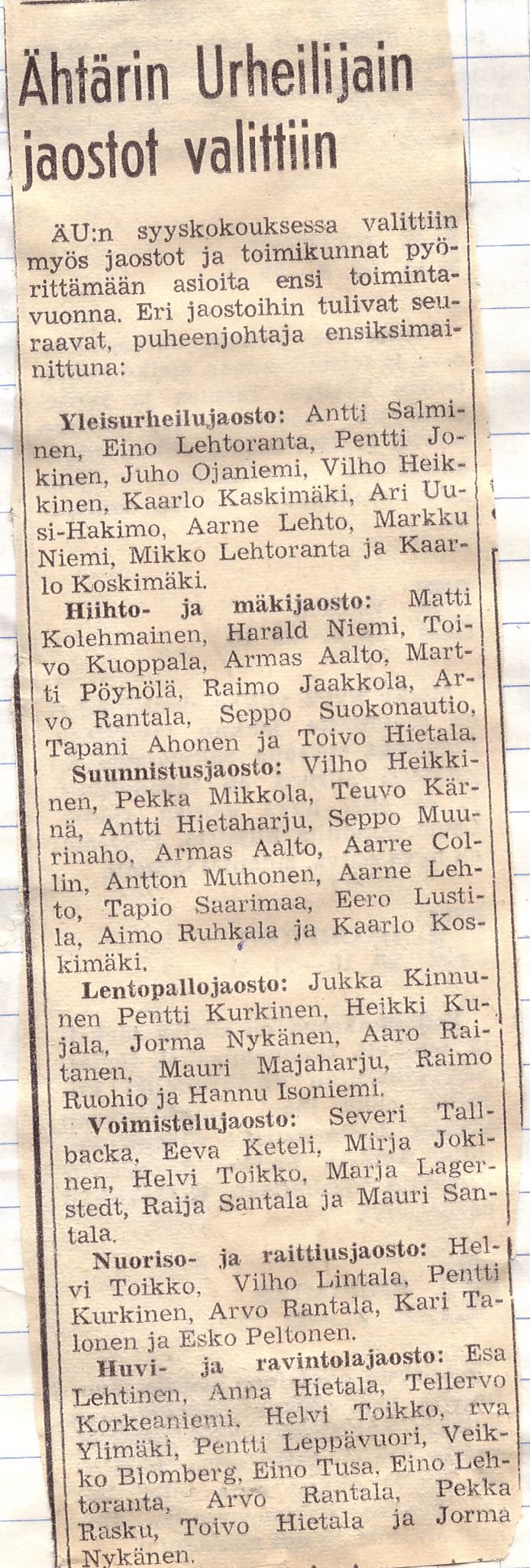 						1974 1974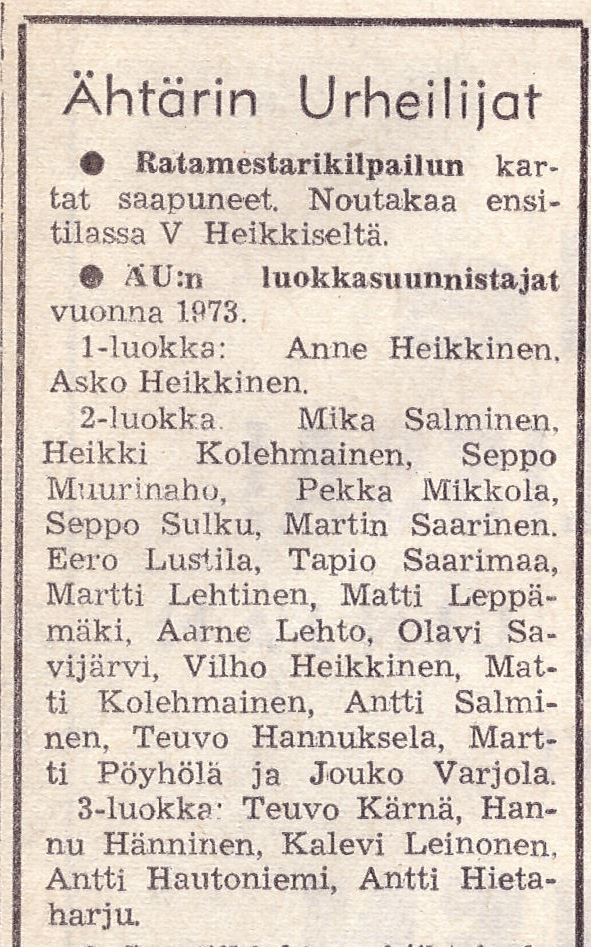 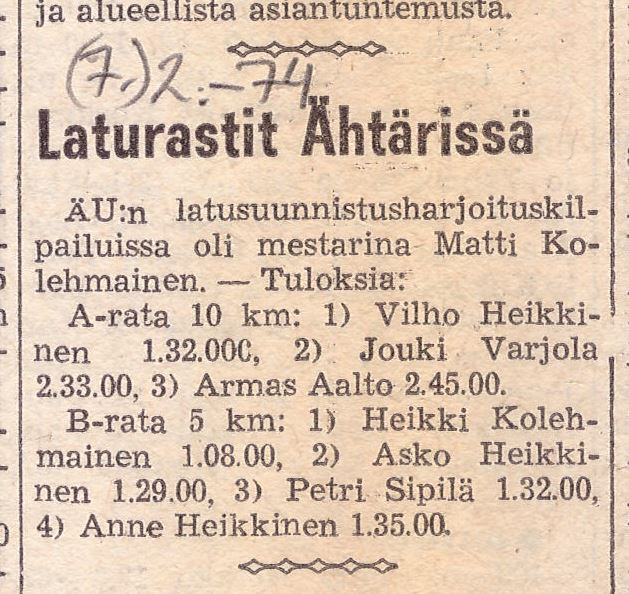 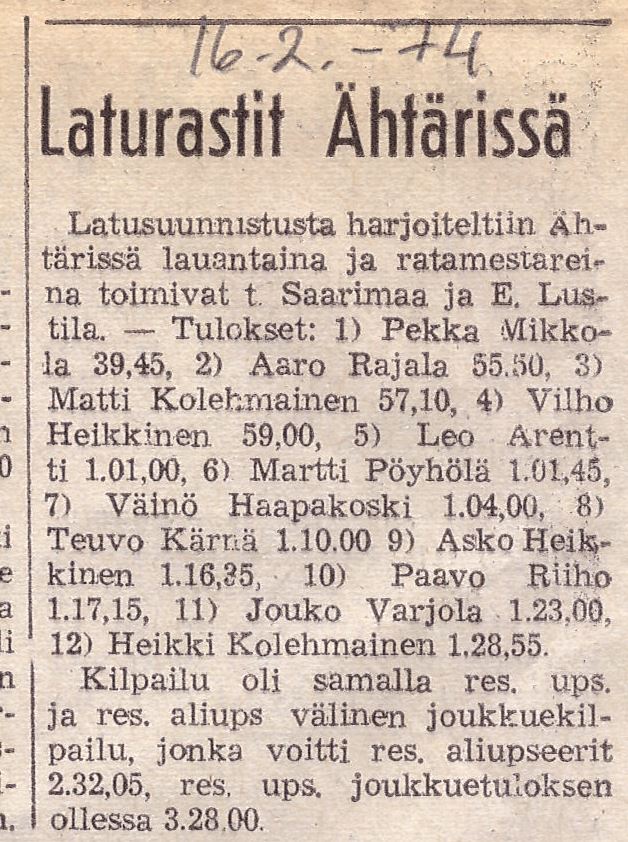 			3.2.1974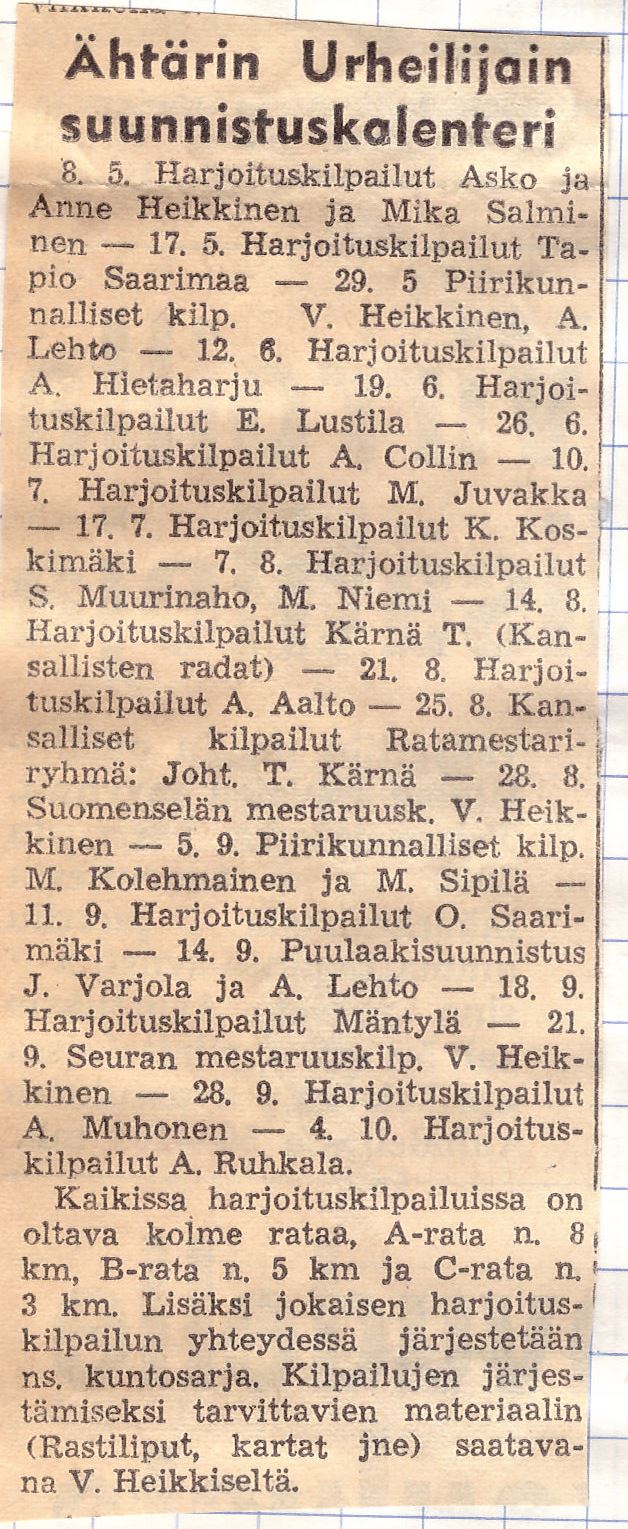 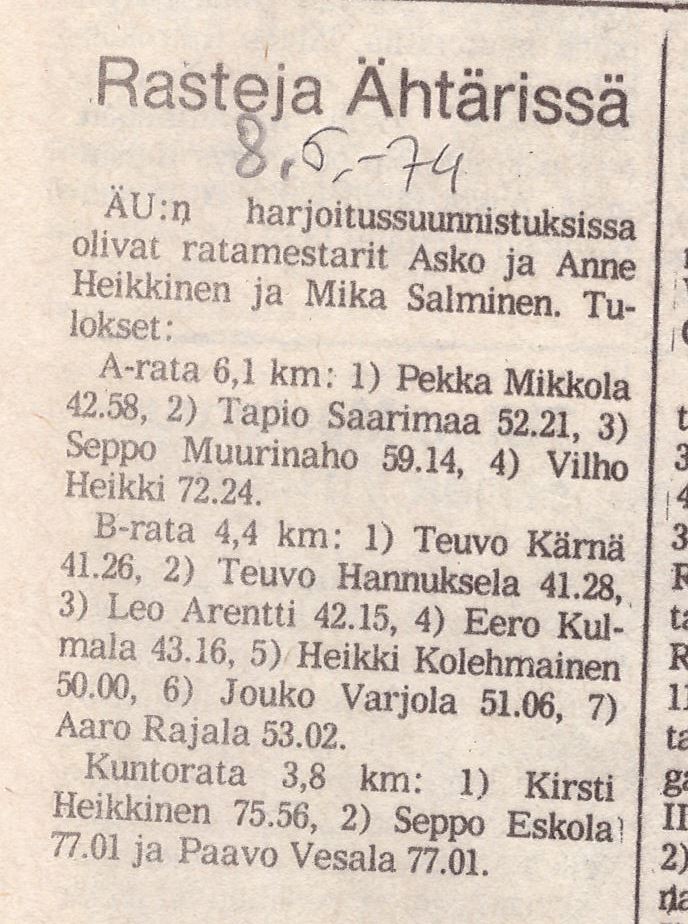 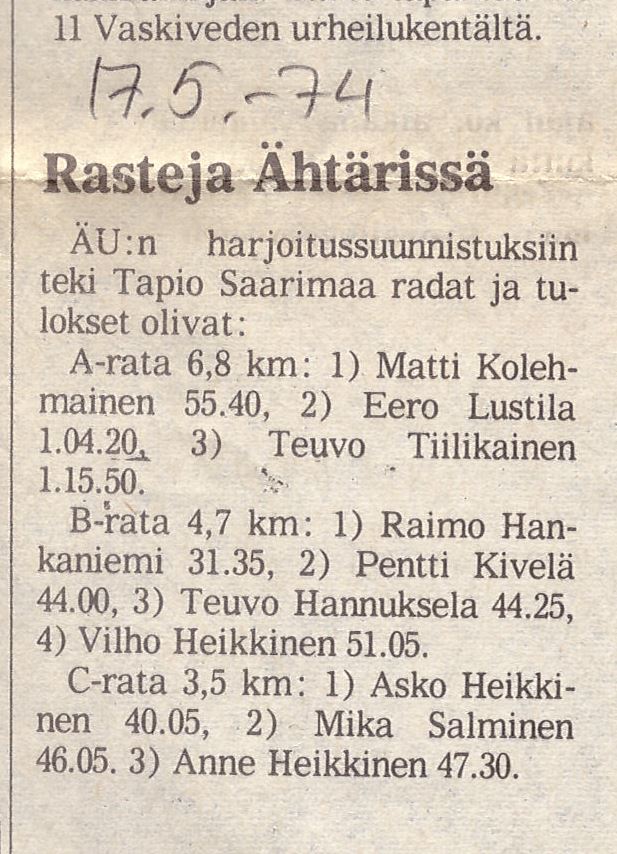 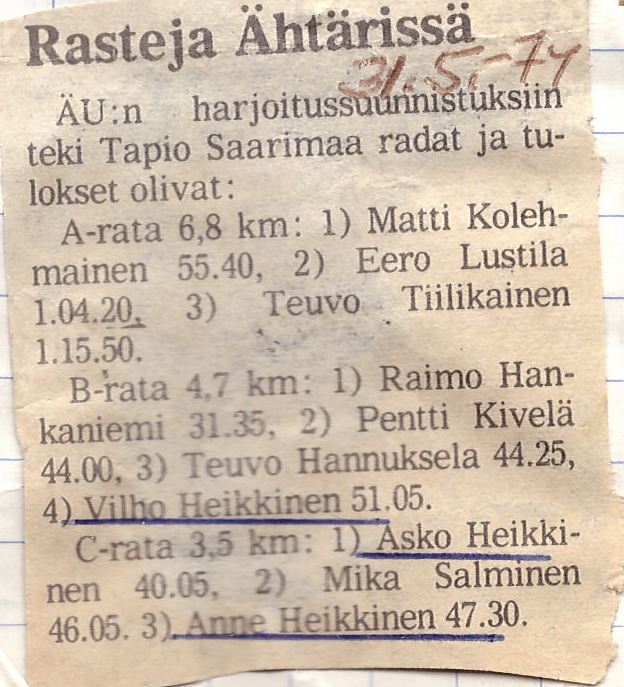 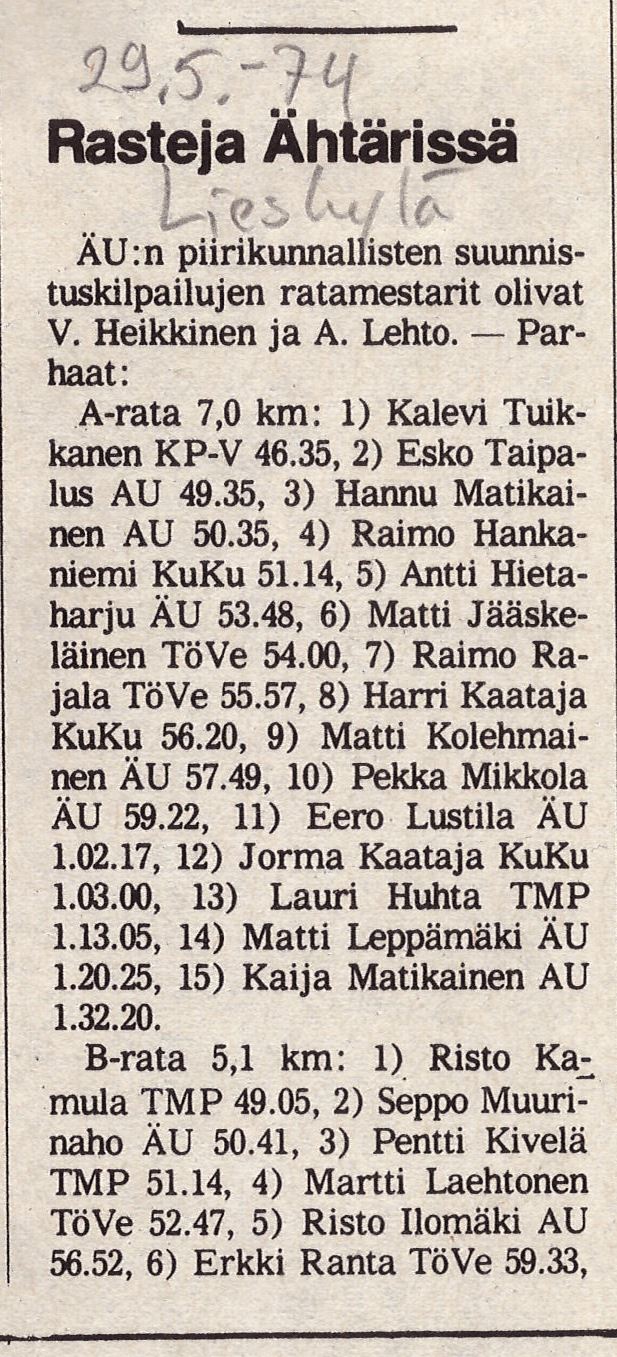 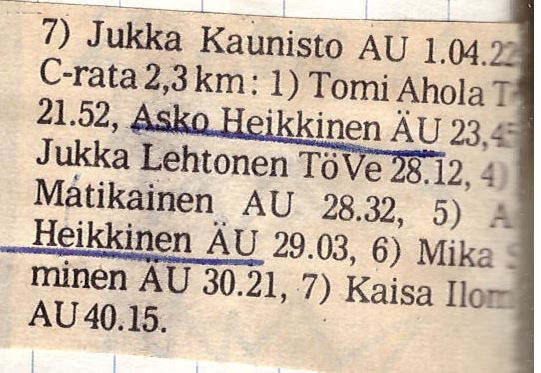 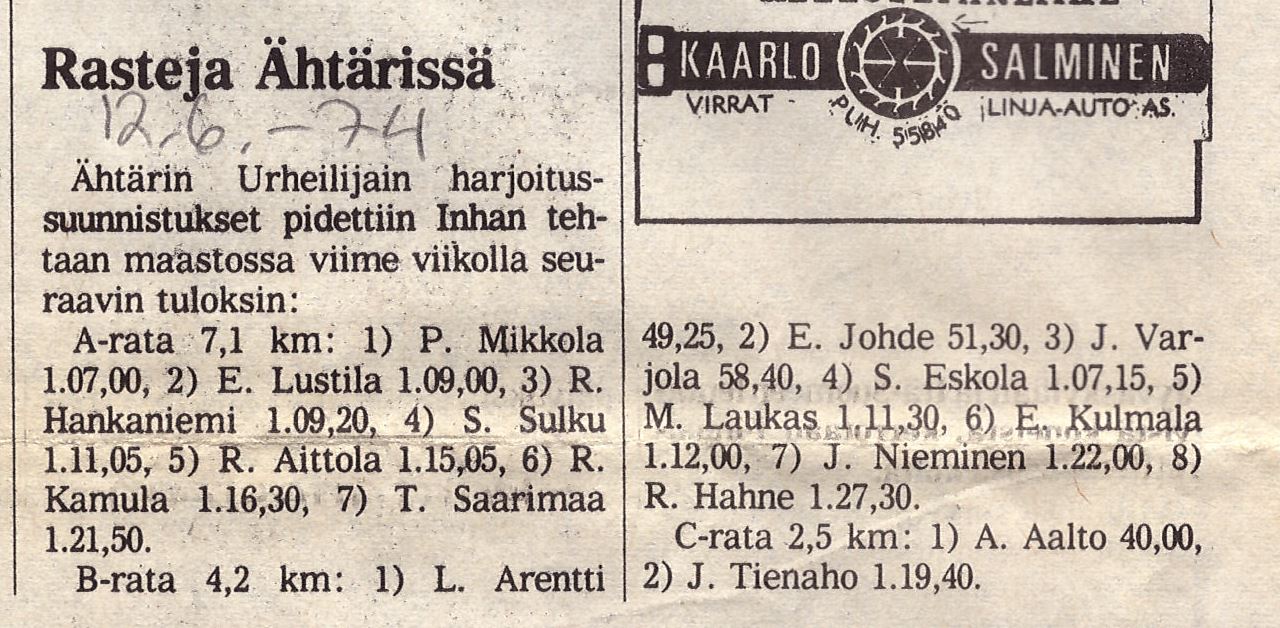 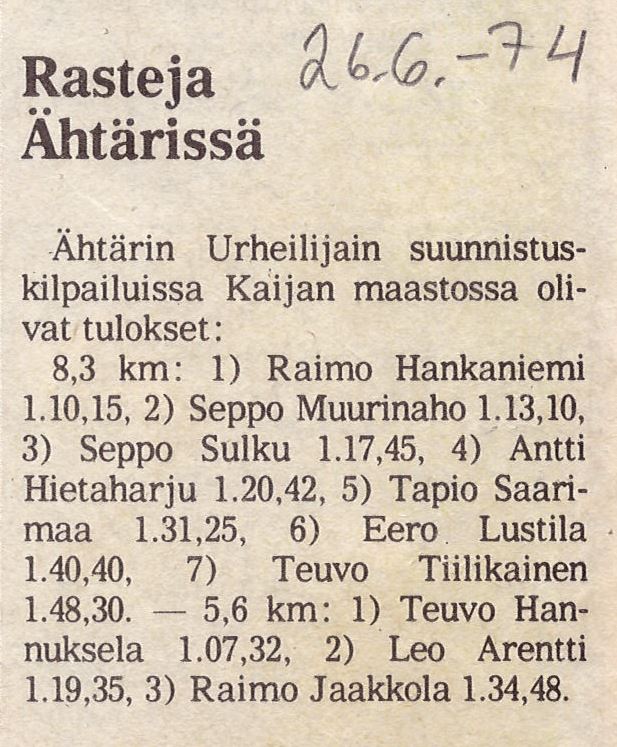 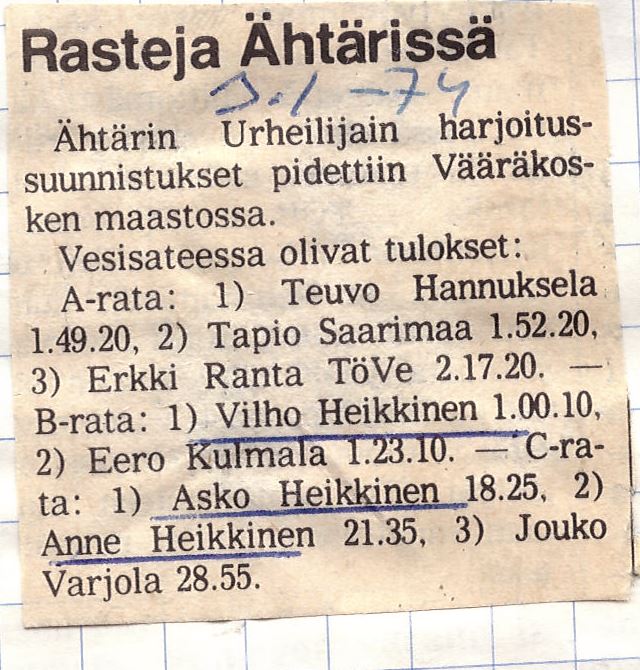  ? 3.7.-74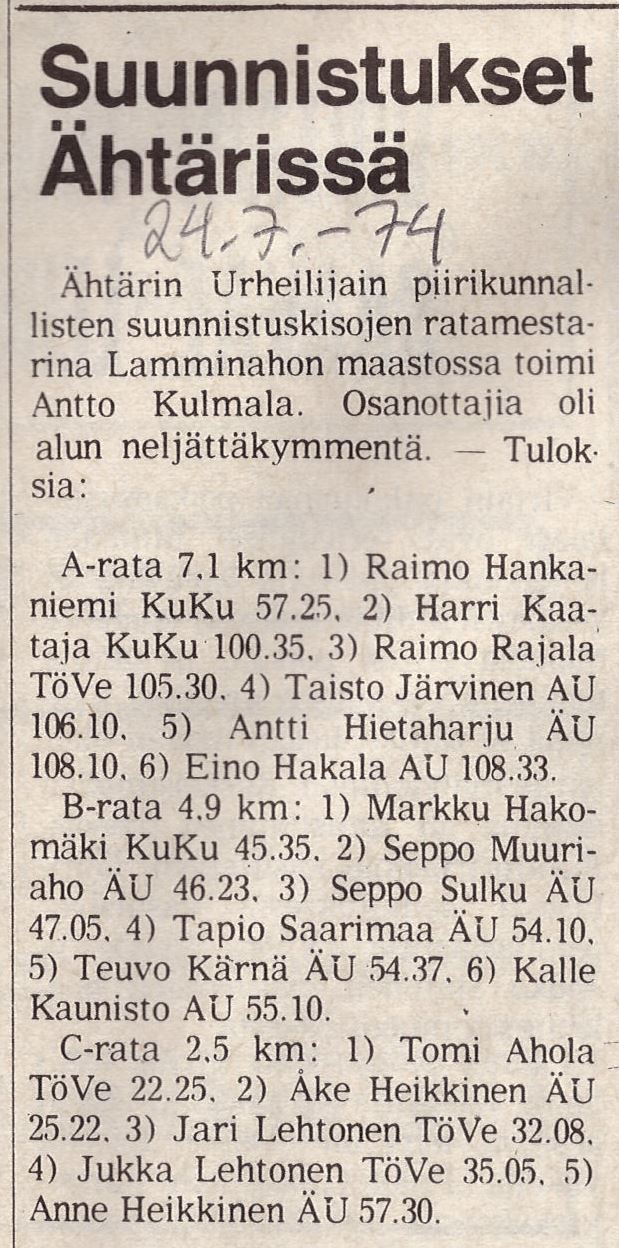 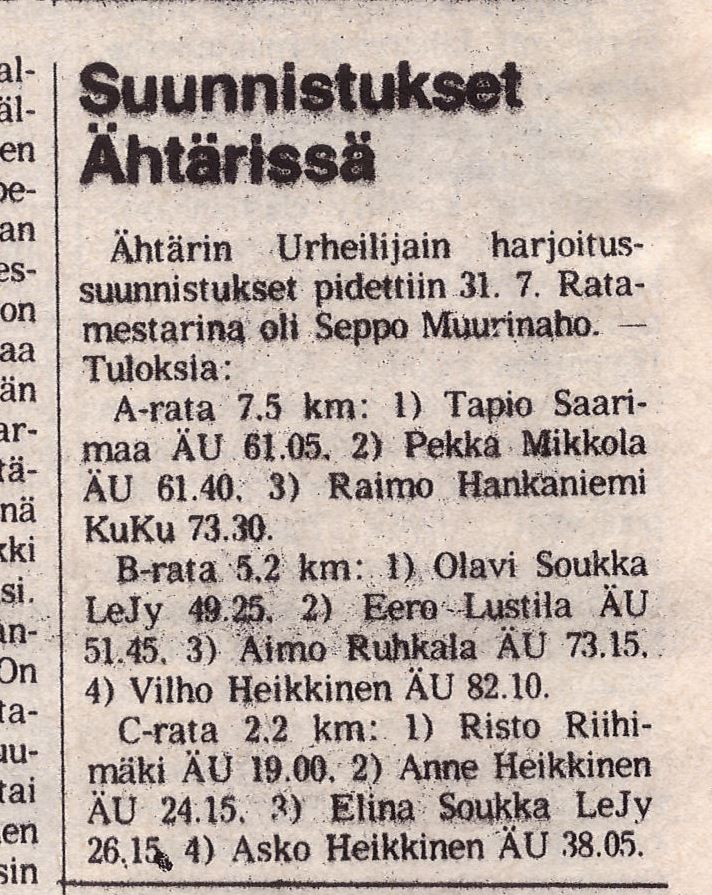 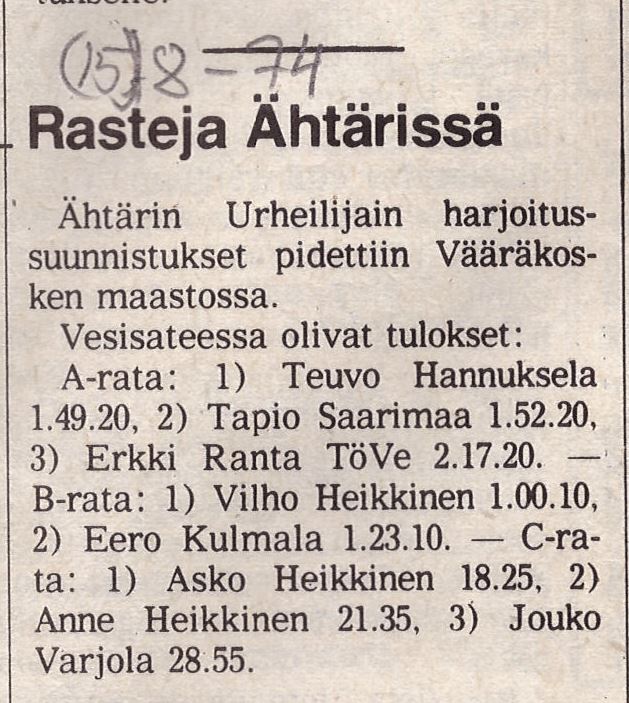 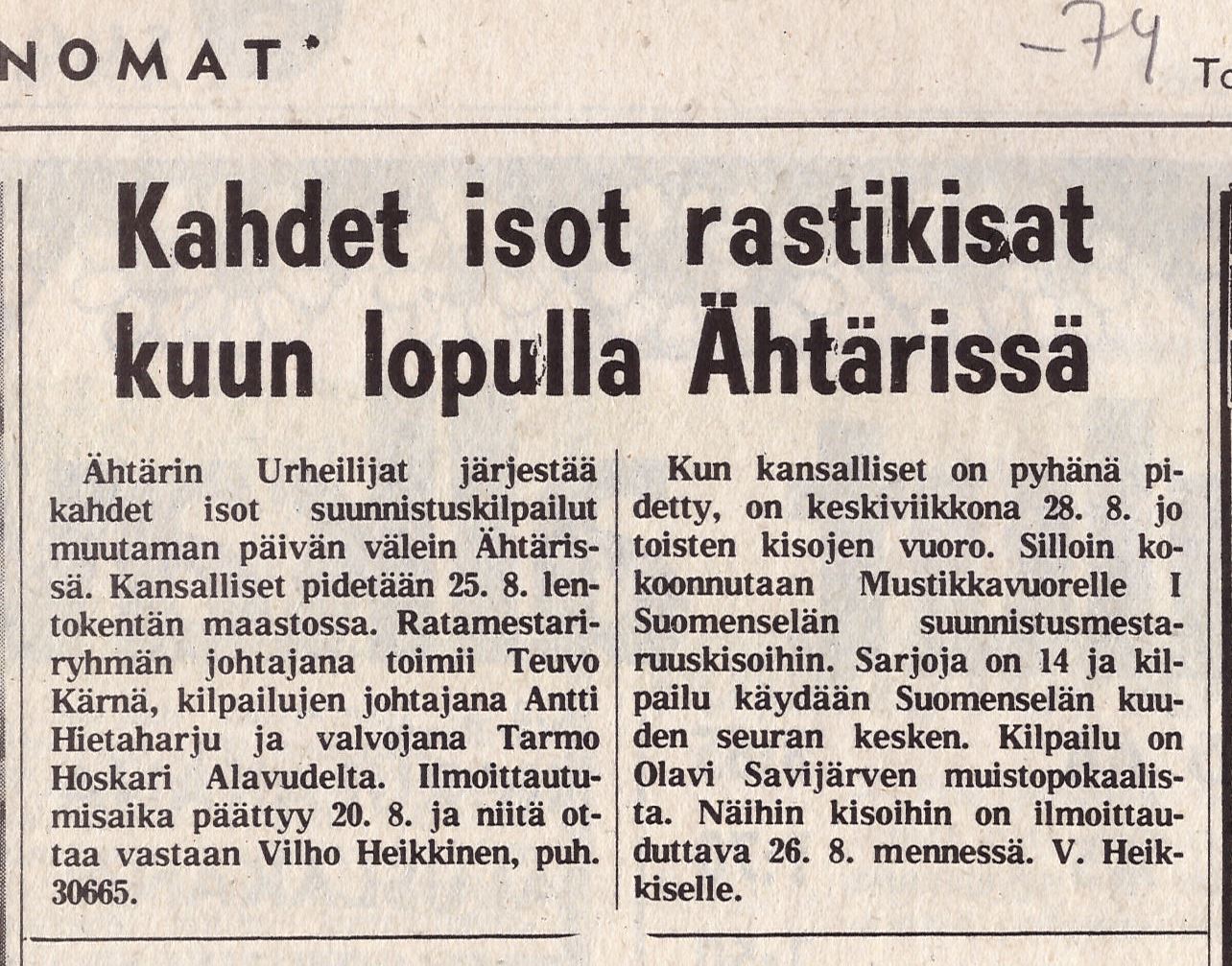 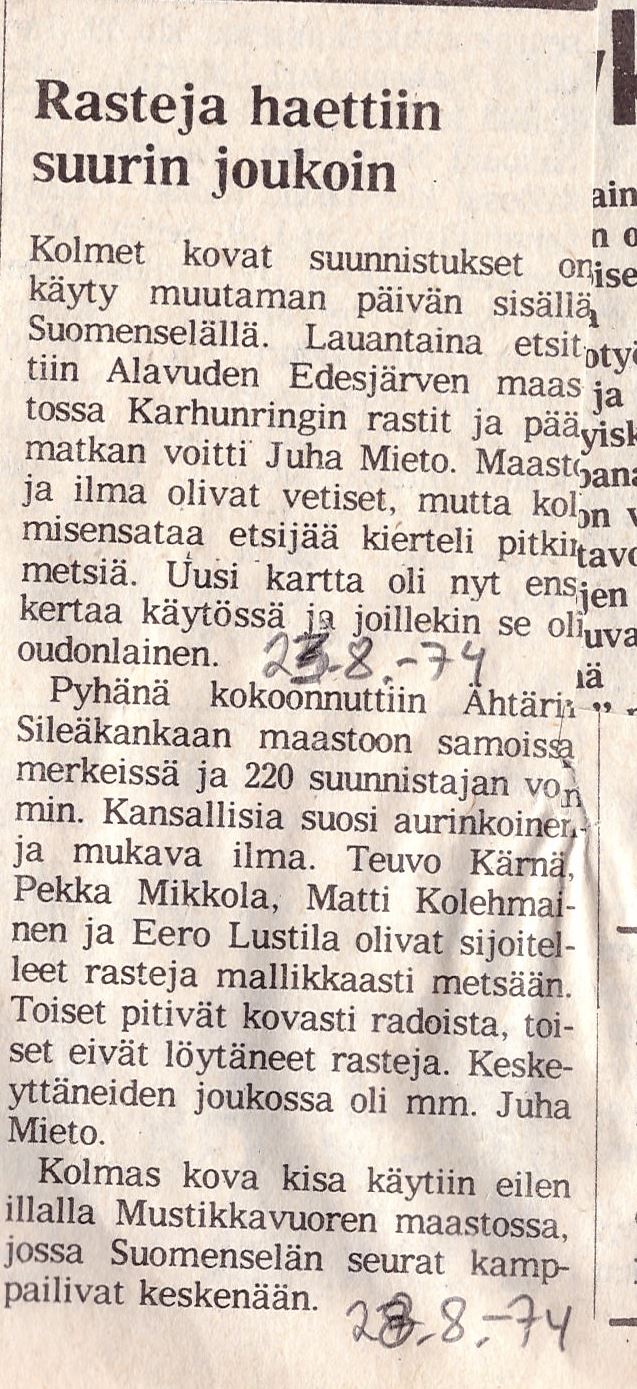 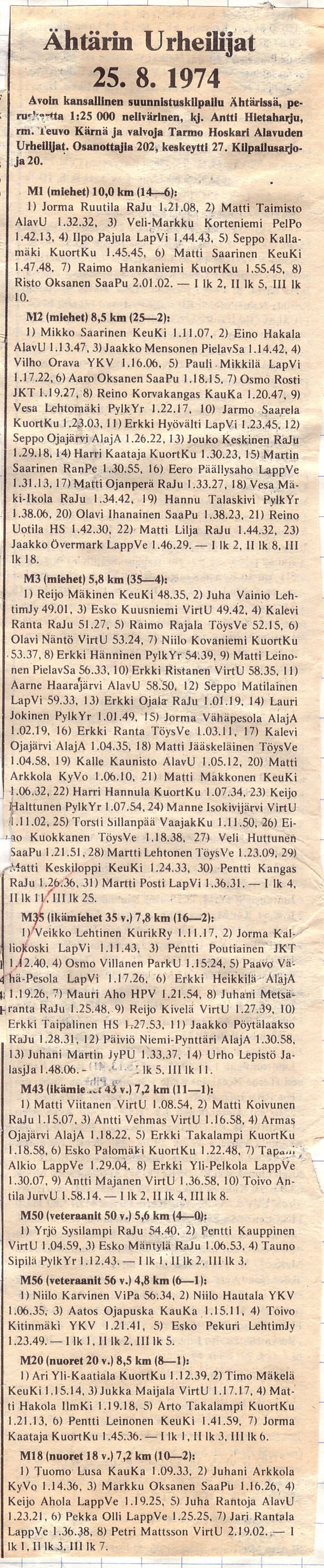 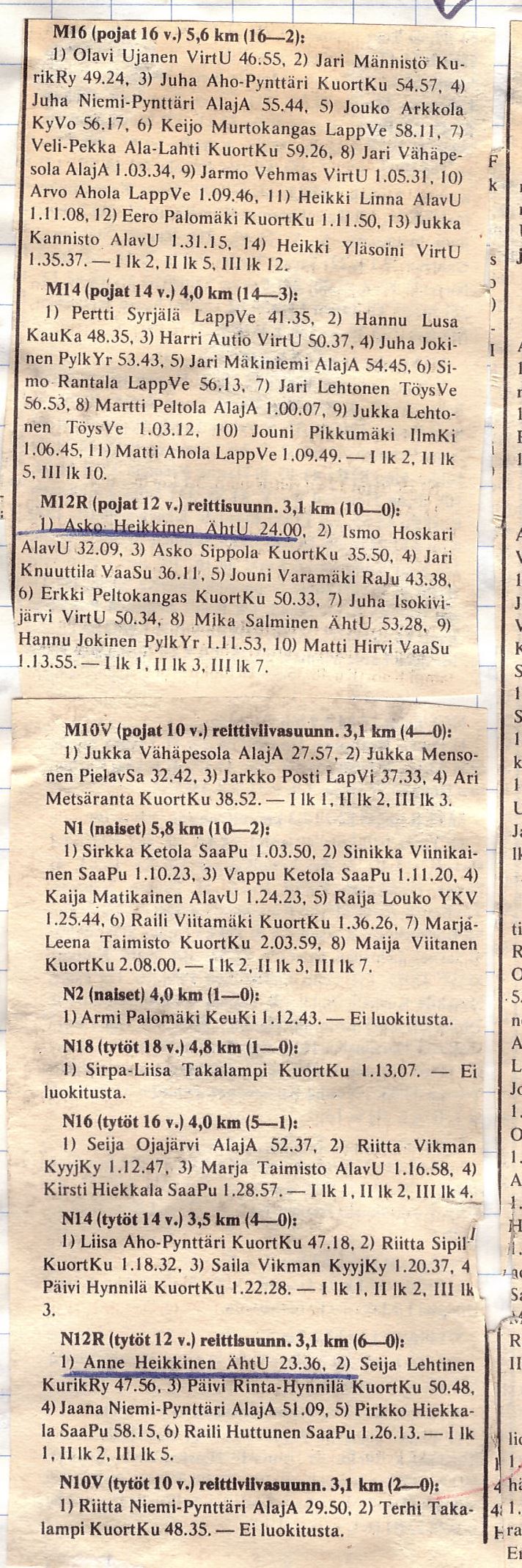 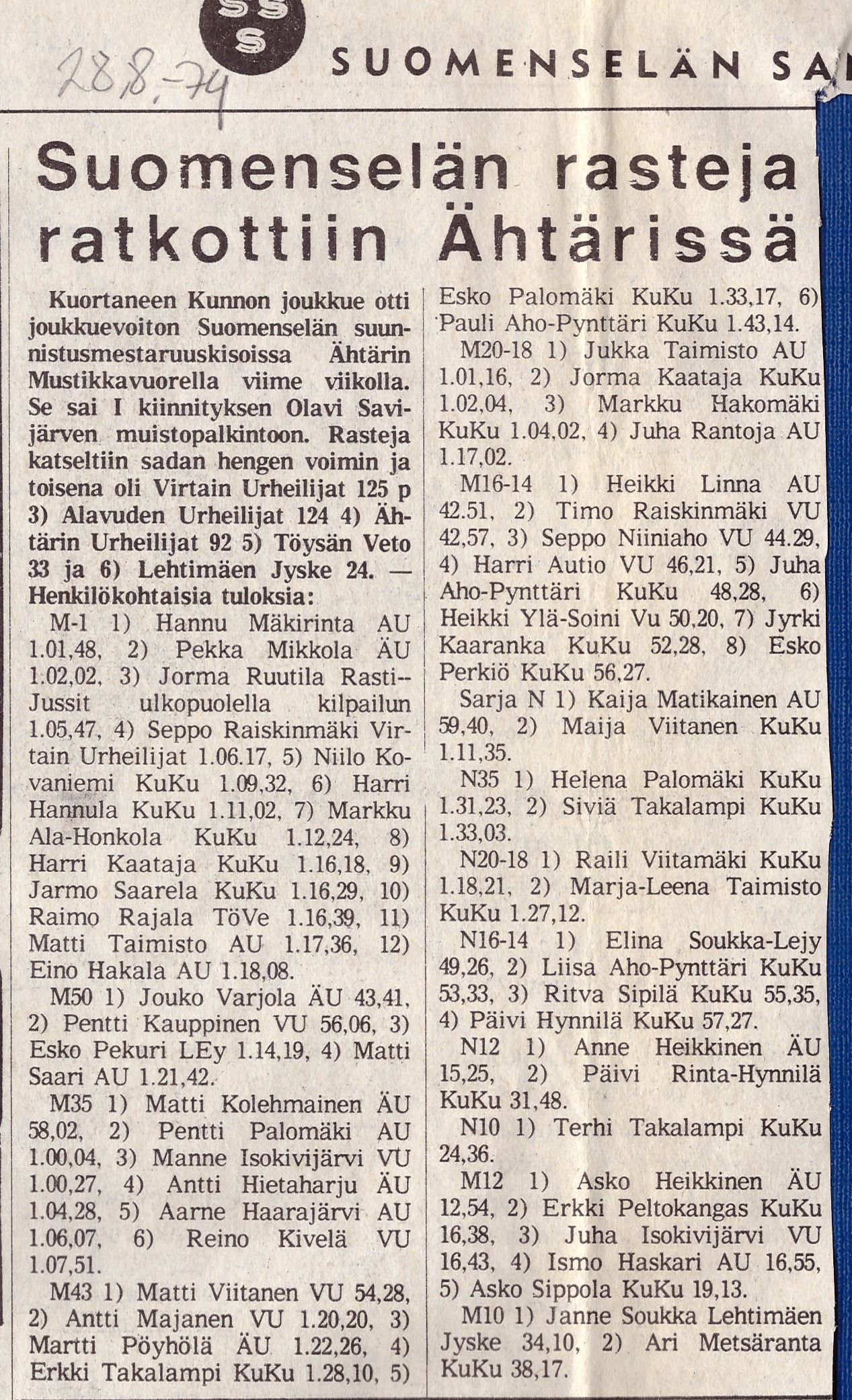 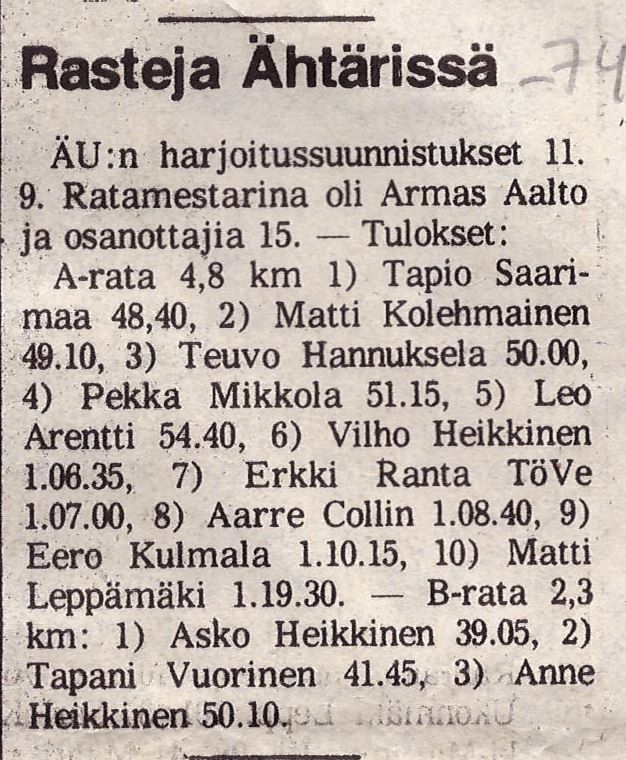 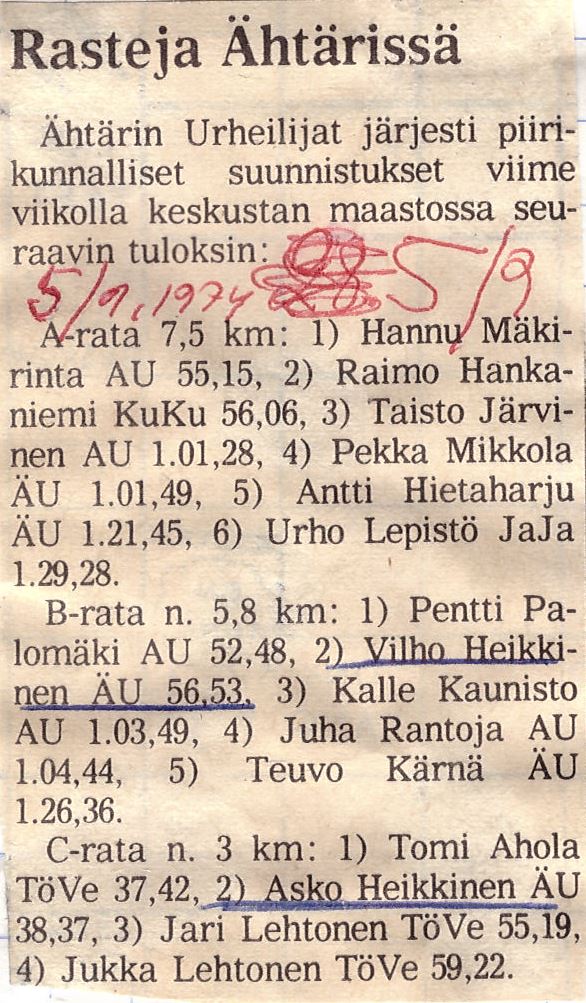 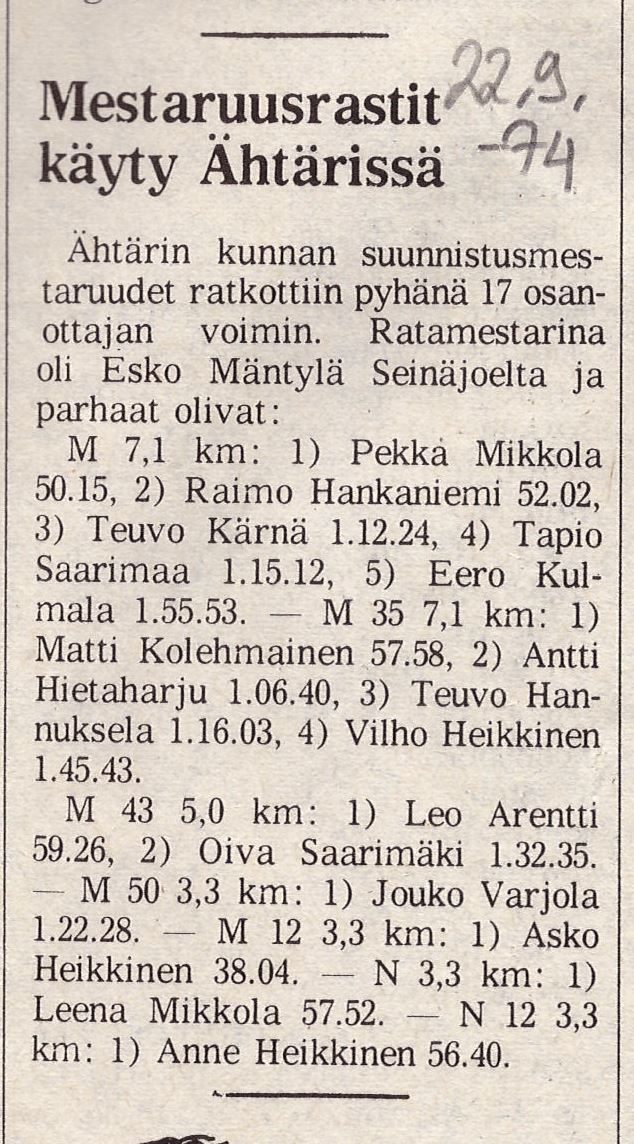 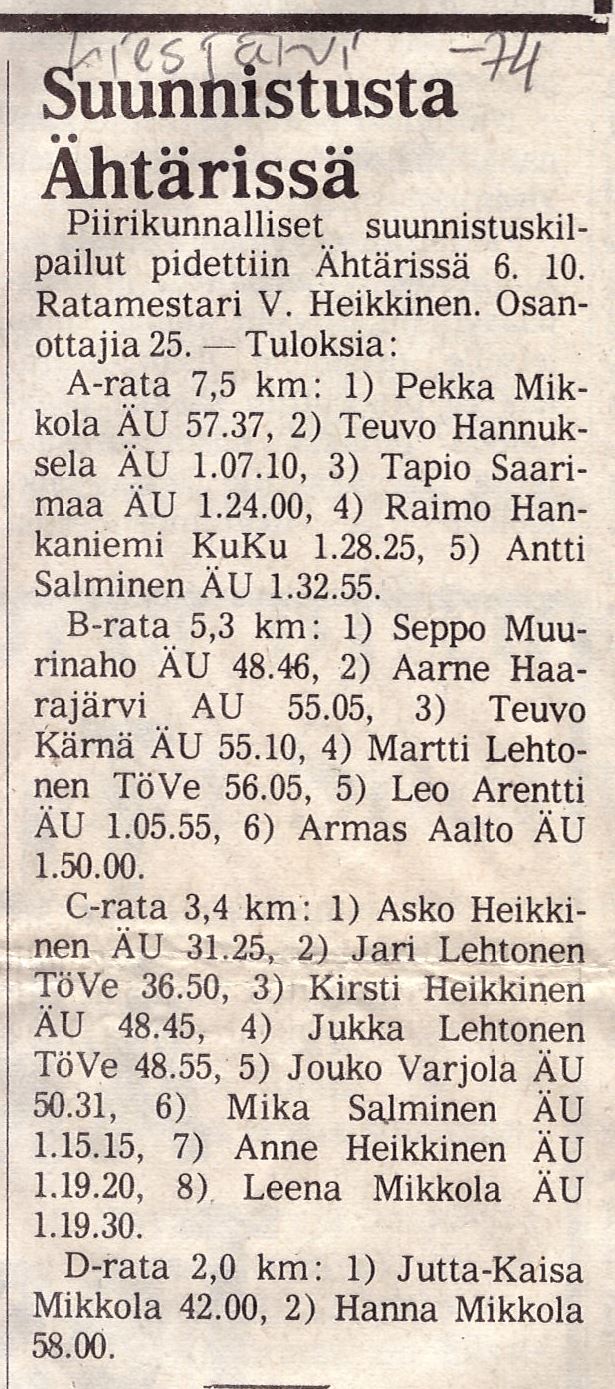 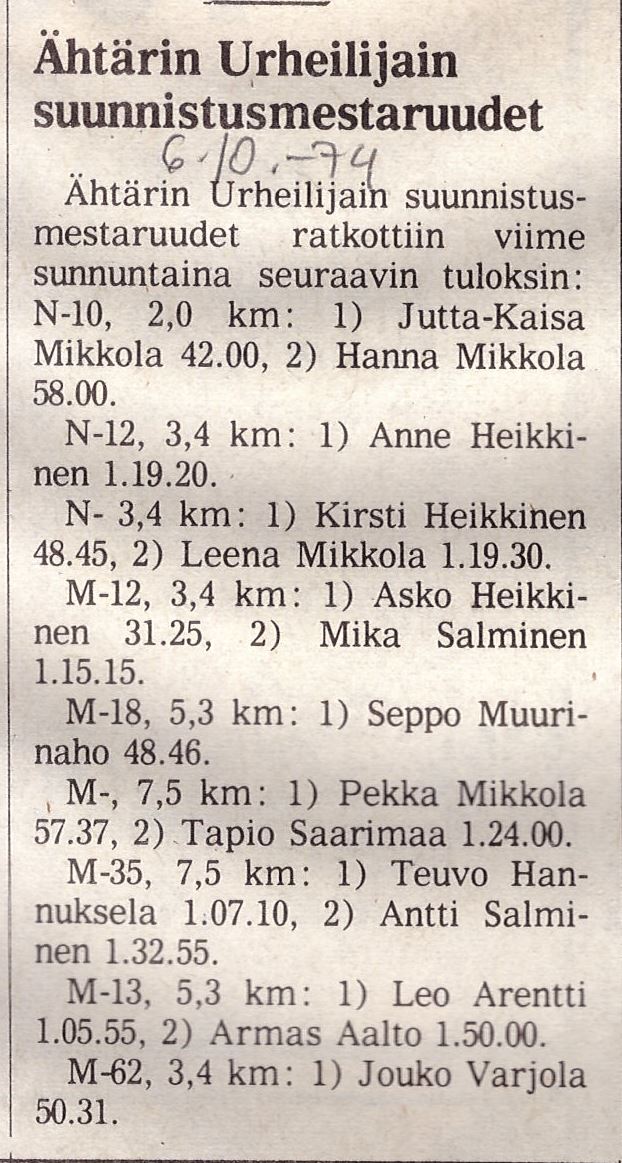 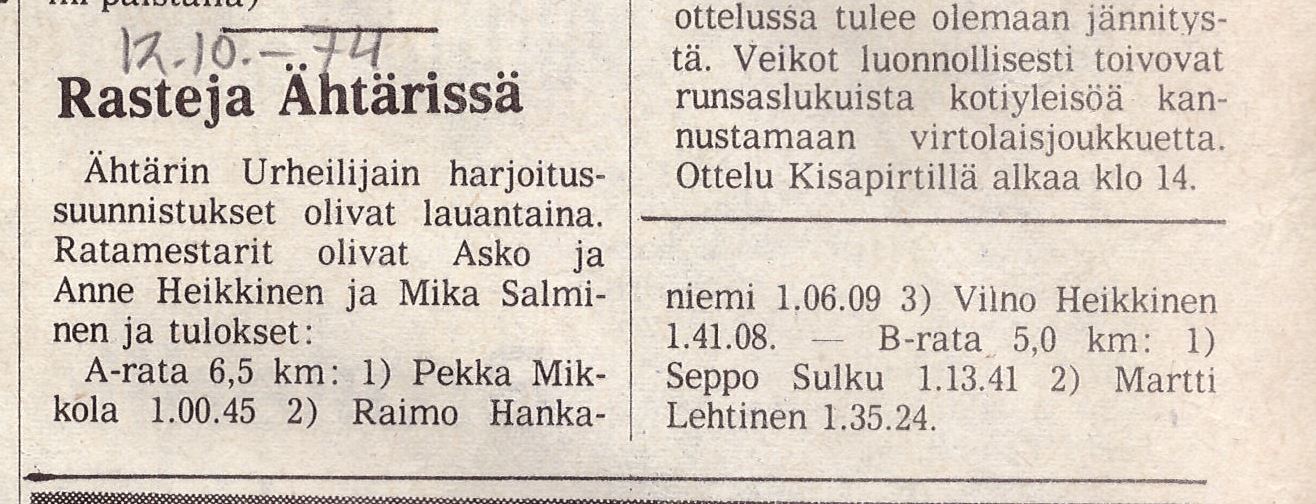 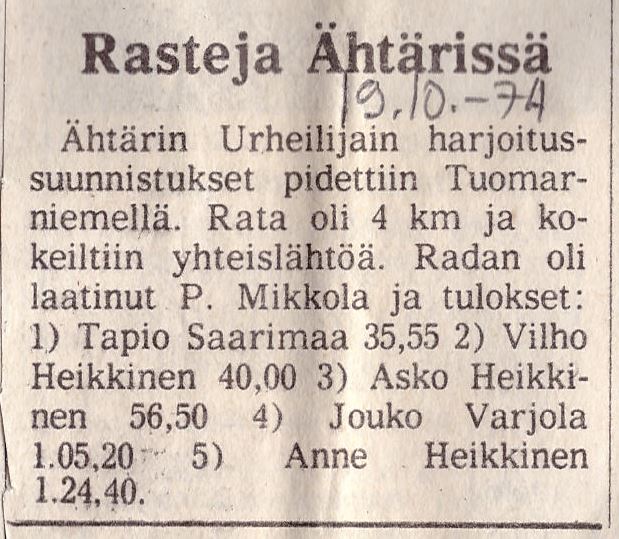 